2014В лето 2014 поселилась тревога в наших сердцах.Украина. Майдан. Революция. Гражданская война. Не слова из учебника истории – ежедневные сводки телевизионных новостей. Свергнут законный Президент – Виктор Янукович. Киев в дыму и пламени, выстрелы, жертвы, анархия. Безобразные высказывания и угрозы в адрес России. В лето 2014 поселилась тревога в наших сердцах.Украина. Майдан. Революция. Гражданская война. Не слова из учебника истории – ежедневные сводки телевизионных новостей. Свергнут законный Президент – Виктор Янукович. Киев в дыму и пламени, выстрелы, жертвы, анархия. Безобразные высказывания и угрозы в адрес России. В лето 2014 поселилась тревога в наших сердцах.Украина. Майдан. Революция. Гражданская война. Не слова из учебника истории – ежедневные сводки телевизионных новостей. Свергнут законный Президент – Виктор Янукович. Киев в дыму и пламени, выстрелы, жертвы, анархия. Безобразные высказывания и угрозы в адрес России. В лето 2014 поселилась тревога в наших сердцах.Украина. Майдан. Революция. Гражданская война. Не слова из учебника истории – ежедневные сводки телевизионных новостей. Свергнут законный Президент – Виктор Янукович. Киев в дыму и пламени, выстрелы, жертвы, анархия. Безобразные высказывания и угрозы в адрес России. В лето 2014 поселилась тревога в наших сердцах.Украина. Майдан. Революция. Гражданская война. Не слова из учебника истории – ежедневные сводки телевизионных новостей. Свергнут законный Президент – Виктор Янукович. Киев в дыму и пламени, выстрелы, жертвы, анархия. Безобразные высказывания и угрозы в адрес России. В лето 2014 поселилась тревога в наших сердцах.Украина. Майдан. Революция. Гражданская война. Не слова из учебника истории – ежедневные сводки телевизионных новостей. Свергнут законный Президент – Виктор Янукович. Киев в дыму и пламени, выстрелы, жертвы, анархия. Безобразные высказывания и угрозы в адрес России. В лето 2014 поселилась тревога в наших сердцах.Украина. Майдан. Революция. Гражданская война. Не слова из учебника истории – ежедневные сводки телевизионных новостей. Свергнут законный Президент – Виктор Янукович. Киев в дыму и пламени, выстрелы, жертвы, анархия. Безобразные высказывания и угрозы в адрес России. В лето 2014 поселилась тревога в наших сердцах.Украина. Майдан. Революция. Гражданская война. Не слова из учебника истории – ежедневные сводки телевизионных новостей. Свергнут законный Президент – Виктор Янукович. Киев в дыму и пламени, выстрелы, жертвы, анархия. Безобразные высказывания и угрозы в адрес России. В лето 2014 поселилась тревога в наших сердцах.Украина. Майдан. Революция. Гражданская война. Не слова из учебника истории – ежедневные сводки телевизионных новостей. Свергнут законный Президент – Виктор Янукович. Киев в дыму и пламени, выстрелы, жертвы, анархия. Безобразные высказывания и угрозы в адрес России. В лето 2014 поселилась тревога в наших сердцах.Украина. Майдан. Революция. Гражданская война. Не слова из учебника истории – ежедневные сводки телевизионных новостей. Свергнут законный Президент – Виктор Янукович. Киев в дыму и пламени, выстрелы, жертвы, анархия. Безобразные высказывания и угрозы в адрес России. В лето 2014 поселилась тревога в наших сердцах.Украина. Майдан. Революция. Гражданская война. Не слова из учебника истории – ежедневные сводки телевизионных новостей. Свергнут законный Президент – Виктор Янукович. Киев в дыму и пламени, выстрелы, жертвы, анархия. Безобразные высказывания и угрозы в адрес России. В лето 2014 поселилась тревога в наших сердцах.Украина. Майдан. Революция. Гражданская война. Не слова из учебника истории – ежедневные сводки телевизионных новостей. Свергнут законный Президент – Виктор Янукович. Киев в дыму и пламени, выстрелы, жертвы, анархия. Безобразные высказывания и угрозы в адрес России. В лето 2014 поселилась тревога в наших сердцах.Украина. Майдан. Революция. Гражданская война. Не слова из учебника истории – ежедневные сводки телевизионных новостей. Свергнут законный Президент – Виктор Янукович. Киев в дыму и пламени, выстрелы, жертвы, анархия. Безобразные высказывания и угрозы в адрес России. В лето 2014 поселилась тревога в наших сердцах.Украина. Майдан. Революция. Гражданская война. Не слова из учебника истории – ежедневные сводки телевизионных новостей. Свергнут законный Президент – Виктор Янукович. Киев в дыму и пламени, выстрелы, жертвы, анархия. Безобразные высказывания и угрозы в адрес России. В лето 2014 поселилась тревога в наших сердцах.Украина. Майдан. Революция. Гражданская война. Не слова из учебника истории – ежедневные сводки телевизионных новостей. Свергнут законный Президент – Виктор Янукович. Киев в дыму и пламени, выстрелы, жертвы, анархия. Безобразные высказывания и угрозы в адрес России. В лето 2014 поселилась тревога в наших сердцах.Украина. Майдан. Революция. Гражданская война. Не слова из учебника истории – ежедневные сводки телевизионных новостей. Свергнут законный Президент – Виктор Янукович. Киев в дыму и пламени, выстрелы, жертвы, анархия. Безобразные высказывания и угрозы в адрес России. В лето 2014 поселилась тревога в наших сердцах.Украина. Майдан. Революция. Гражданская война. Не слова из учебника истории – ежедневные сводки телевизионных новостей. Свергнут законный Президент – Виктор Янукович. Киев в дыму и пламени, выстрелы, жертвы, анархия. Безобразные высказывания и угрозы в адрес России. В лето 2014 поселилась тревога в наших сердцах.Украина. Майдан. Революция. Гражданская война. Не слова из учебника истории – ежедневные сводки телевизионных новостей. Свергнут законный Президент – Виктор Янукович. Киев в дыму и пламени, выстрелы, жертвы, анархия. Безобразные высказывания и угрозы в адрес России. 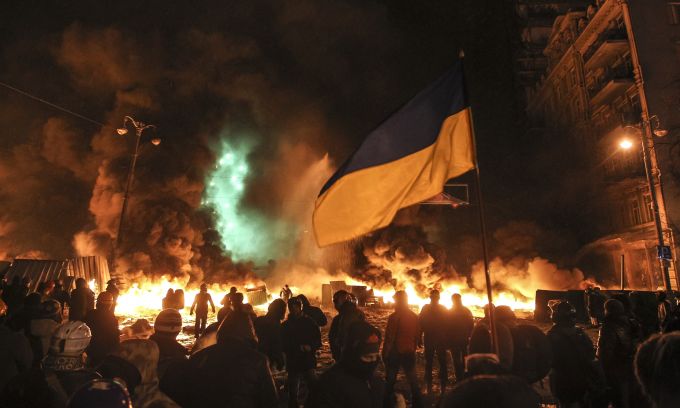 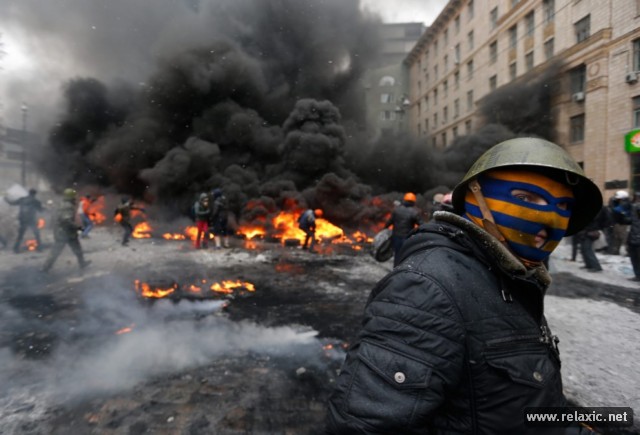 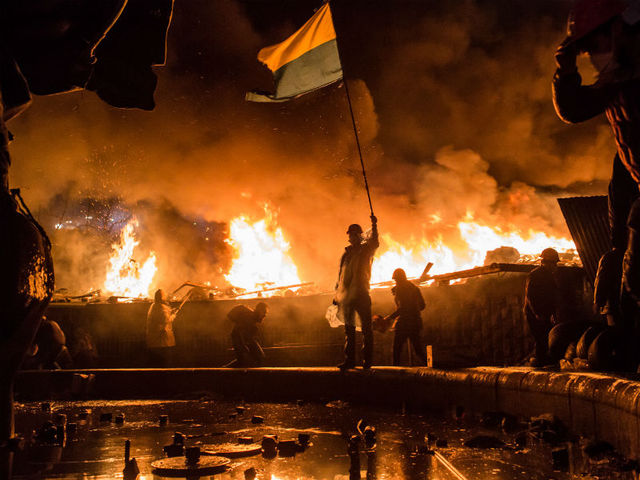 Мы волнуемся за Крым.16 марта состоялся Референдум о статусе республики.21 марта Президент России подписал закон о присоединении Крыма к Российской Федерации.Мы волнуемся за Крым.16 марта состоялся Референдум о статусе республики.21 марта Президент России подписал закон о присоединении Крыма к Российской Федерации.Мы волнуемся за Крым.16 марта состоялся Референдум о статусе республики.21 марта Президент России подписал закон о присоединении Крыма к Российской Федерации.Мы волнуемся за Крым.16 марта состоялся Референдум о статусе республики.21 марта Президент России подписал закон о присоединении Крыма к Российской Федерации.Мы волнуемся за Крым.16 марта состоялся Референдум о статусе республики.21 марта Президент России подписал закон о присоединении Крыма к Российской Федерации.Мы волнуемся за Крым.16 марта состоялся Референдум о статусе республики.21 марта Президент России подписал закон о присоединении Крыма к Российской Федерации.Мы волнуемся за Крым.16 марта состоялся Референдум о статусе республики.21 марта Президент России подписал закон о присоединении Крыма к Российской Федерации.Мы волнуемся за Крым.16 марта состоялся Референдум о статусе республики.21 марта Президент России подписал закон о присоединении Крыма к Российской Федерации.Мы волнуемся за Крым.16 марта состоялся Референдум о статусе республики.21 марта Президент России подписал закон о присоединении Крыма к Российской Федерации.Мы волнуемся за Крым.16 марта состоялся Референдум о статусе республики.21 марта Президент России подписал закон о присоединении Крыма к Российской Федерации.Мы волнуемся за Крым.16 марта состоялся Референдум о статусе республики.21 марта Президент России подписал закон о присоединении Крыма к Российской Федерации.Мы волнуемся за Крым.16 марта состоялся Референдум о статусе республики.21 марта Президент России подписал закон о присоединении Крыма к Российской Федерации.Мы волнуемся за Крым.16 марта состоялся Референдум о статусе республики.21 марта Президент России подписал закон о присоединении Крыма к Российской Федерации.Мы волнуемся за Крым.16 марта состоялся Референдум о статусе республики.21 марта Президент России подписал закон о присоединении Крыма к Российской Федерации.Мы волнуемся за Крым.16 марта состоялся Референдум о статусе республики.21 марта Президент России подписал закон о присоединении Крыма к Российской Федерации.Мы волнуемся за Крым.16 марта состоялся Референдум о статусе республики.21 марта Президент России подписал закон о присоединении Крыма к Российской Федерации.Мы волнуемся за Крым.16 марта состоялся Референдум о статусе республики.21 марта Президент России подписал закон о присоединении Крыма к Российской Федерации.Мы волнуемся за Крым.16 марта состоялся Референдум о статусе республики.21 марта Президент России подписал закон о присоединении Крыма к Российской Федерации.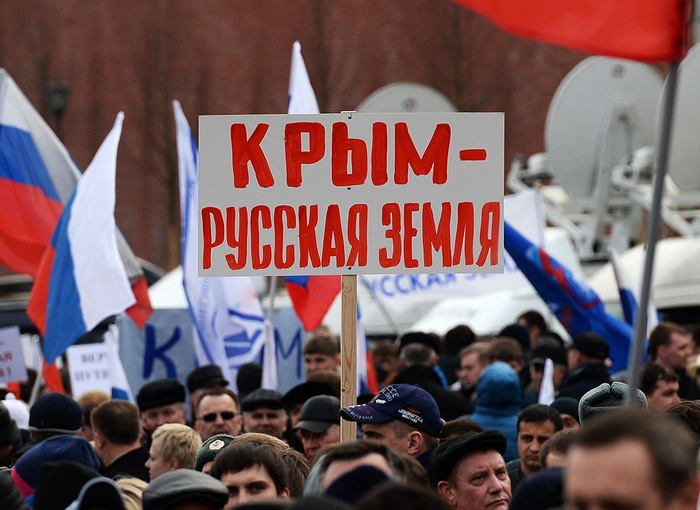 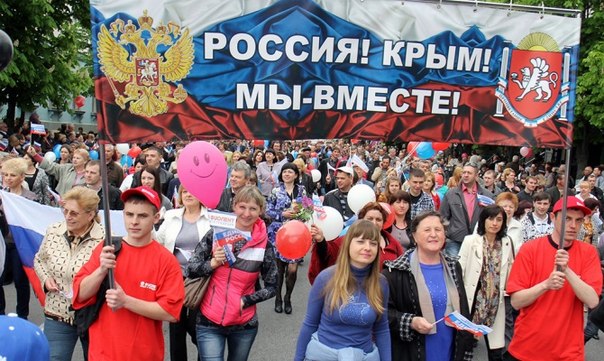 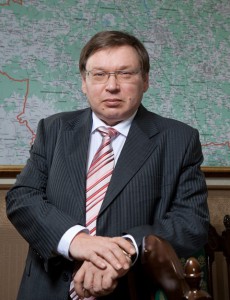 В лето 2014 закончил труды свои на Ивановской земле губернатор Михаил Александрович Мень. Выбрал народ нового губернатора.Павел Алексеевич Коньков принял на себя заботу о благоденствии Ивановской области.В лето 2014 закончил труды свои на Ивановской земле губернатор Михаил Александрович Мень. Выбрал народ нового губернатора.Павел Алексеевич Коньков принял на себя заботу о благоденствии Ивановской области.В лето 2014 закончил труды свои на Ивановской земле губернатор Михаил Александрович Мень. Выбрал народ нового губернатора.Павел Алексеевич Коньков принял на себя заботу о благоденствии Ивановской области.В лето 2014 закончил труды свои на Ивановской земле губернатор Михаил Александрович Мень. Выбрал народ нового губернатора.Павел Алексеевич Коньков принял на себя заботу о благоденствии Ивановской области.                                              Сменилась и областное спортивное руководство.                                              Сменилась и областное спортивное руководство.                                              Сменилась и областное спортивное руководство.                                              Сменилась и областное спортивное руководство.                                              Сменилась и областное спортивное руководство.                                              Сменилась и областное спортивное руководство.                                              Сменилась и областное спортивное руководство.                                              Сменилась и областное спортивное руководство.                                              Сменилась и областное спортивное руководство.                                              Сменилась и областное спортивное руководство.                                              Сменилась и областное спортивное руководство.                                              Сменилась и областное спортивное руководство.                                              Сменилась и областное спортивное руководство.                                              Сменилась и областное спортивное руководство.В лето 2014 закончил труды свои на Ивановской земле губернатор Михаил Александрович Мень. Выбрал народ нового губернатора.Павел Алексеевич Коньков принял на себя заботу о благоденствии Ивановской области.В лето 2014 закончил труды свои на Ивановской земле губернатор Михаил Александрович Мень. Выбрал народ нового губернатора.Павел Алексеевич Коньков принял на себя заботу о благоденствии Ивановской области.В лето 2014 закончил труды свои на Ивановской земле губернатор Михаил Александрович Мень. Выбрал народ нового губернатора.Павел Алексеевич Коньков принял на себя заботу о благоденствии Ивановской области.В лето 2014 закончил труды свои на Ивановской земле губернатор Михаил Александрович Мень. Выбрал народ нового губернатора.Павел Алексеевич Коньков принял на себя заботу о благоденствии Ивановской области.Исчез Дмитрий Николаевич Ковалевский, находящийся с нашей школой в откровенной конфронтации.Исчез Дмитрий Николаевич Ковалевский, находящийся с нашей школой в откровенной конфронтации.Исчез Дмитрий Николаевич Ковалевский, находящийся с нашей школой в откровенной конфронтации.Исчез Дмитрий Николаевич Ковалевский, находящийся с нашей школой в откровенной конфронтации.Исчез Дмитрий Николаевич Ковалевский, находящийся с нашей школой в откровенной конфронтации.Исчез Дмитрий Николаевич Ковалевский, находящийся с нашей школой в откровенной конфронтации.Исчез Дмитрий Николаевич Ковалевский, находящийся с нашей школой в откровенной конфронтации.Исчез Дмитрий Николаевич Ковалевский, находящийся с нашей школой в откровенной конфронтации.Исчез Дмитрий Николаевич Ковалевский, находящийся с нашей школой в откровенной конфронтации.Исчез Дмитрий Николаевич Ковалевский, находящийся с нашей школой в откровенной конфронтации.Исчез Дмитрий Николаевич Ковалевский, находящийся с нашей школой в откровенной конфронтации.Исчез Дмитрий Николаевич Ковалевский, находящийся с нашей школой в откровенной конфронтации.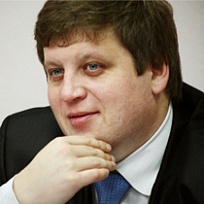 В лето 2014 закончил труды свои на Ивановской земле губернатор Михаил Александрович Мень. Выбрал народ нового губернатора.Павел Алексеевич Коньков принял на себя заботу о благоденствии Ивановской области.В лето 2014 закончил труды свои на Ивановской земле губернатор Михаил Александрович Мень. Выбрал народ нового губернатора.Павел Алексеевич Коньков принял на себя заботу о благоденствии Ивановской области.В лето 2014 закончил труды свои на Ивановской земле губернатор Михаил Александрович Мень. Выбрал народ нового губернатора.Павел Алексеевич Коньков принял на себя заботу о благоденствии Ивановской области.В лето 2014 закончил труды свои на Ивановской земле губернатор Михаил Александрович Мень. Выбрал народ нового губернатора.Павел Алексеевич Коньков принял на себя заботу о благоденствии Ивановской области.Его сменил Николай Николаевич Зотов.Его сменил Николай Николаевич Зотов.Его сменил Николай Николаевич Зотов.Его сменил Николай Николаевич Зотов.Его сменил Николай Николаевич Зотов.Его сменил Николай Николаевич Зотов.Его сменил Николай Николаевич Зотов.Его сменил Николай Николаевич Зотов.Его сменил Николай Николаевич Зотов.Его сменил Николай Николаевич Зотов.Его сменил Николай Николаевич Зотов.Его сменил Николай Николаевич Зотов.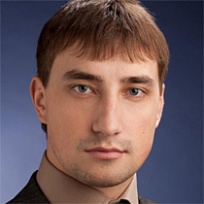 В лето 2014 закончил труды свои на Ивановской земле губернатор Михаил Александрович Мень. Выбрал народ нового губернатора.Павел Алексеевич Коньков принял на себя заботу о благоденствии Ивановской области.В лето 2014 закончил труды свои на Ивановской земле губернатор Михаил Александрович Мень. Выбрал народ нового губернатора.Павел Алексеевич Коньков принял на себя заботу о благоденствии Ивановской области.В лето 2014 закончил труды свои на Ивановской земле губернатор Михаил Александрович Мень. Выбрал народ нового губернатора.Павел Алексеевич Коньков принял на себя заботу о благоденствии Ивановской области.В лето 2014 закончил труды свои на Ивановской земле губернатор Михаил Александрович Мень. Выбрал народ нового губернатора.Павел Алексеевич Коньков принял на себя заботу о благоденствии Ивановской области.Но и года не прошло, как случилось новое назначение: Любовь Алексеевна Калмыкова стала начальником департамента молодёжной политики и спорта Ивановской области. В прошлом – журналист, балетмейстер-постановщик, будем надеяться, что и со спортсменами Любовь Алексеевна найдёт общий язык. Но и года не прошло, как случилось новое назначение: Любовь Алексеевна Калмыкова стала начальником департамента молодёжной политики и спорта Ивановской области. В прошлом – журналист, балетмейстер-постановщик, будем надеяться, что и со спортсменами Любовь Алексеевна найдёт общий язык. Но и года не прошло, как случилось новое назначение: Любовь Алексеевна Калмыкова стала начальником департамента молодёжной политики и спорта Ивановской области. В прошлом – журналист, балетмейстер-постановщик, будем надеяться, что и со спортсменами Любовь Алексеевна найдёт общий язык. Но и года не прошло, как случилось новое назначение: Любовь Алексеевна Калмыкова стала начальником департамента молодёжной политики и спорта Ивановской области. В прошлом – журналист, балетмейстер-постановщик, будем надеяться, что и со спортсменами Любовь Алексеевна найдёт общий язык. Но и года не прошло, как случилось новое назначение: Любовь Алексеевна Калмыкова стала начальником департамента молодёжной политики и спорта Ивановской области. В прошлом – журналист, балетмейстер-постановщик, будем надеяться, что и со спортсменами Любовь Алексеевна найдёт общий язык. Но и года не прошло, как случилось новое назначение: Любовь Алексеевна Калмыкова стала начальником департамента молодёжной политики и спорта Ивановской области. В прошлом – журналист, балетмейстер-постановщик, будем надеяться, что и со спортсменами Любовь Алексеевна найдёт общий язык. Но и года не прошло, как случилось новое назначение: Любовь Алексеевна Калмыкова стала начальником департамента молодёжной политики и спорта Ивановской области. В прошлом – журналист, балетмейстер-постановщик, будем надеяться, что и со спортсменами Любовь Алексеевна найдёт общий язык. Но и года не прошло, как случилось новое назначение: Любовь Алексеевна Калмыкова стала начальником департамента молодёжной политики и спорта Ивановской области. В прошлом – журналист, балетмейстер-постановщик, будем надеяться, что и со спортсменами Любовь Алексеевна найдёт общий язык. Но и года не прошло, как случилось новое назначение: Любовь Алексеевна Калмыкова стала начальником департамента молодёжной политики и спорта Ивановской области. В прошлом – журналист, балетмейстер-постановщик, будем надеяться, что и со спортсменами Любовь Алексеевна найдёт общий язык. Но и года не прошло, как случилось новое назначение: Любовь Алексеевна Калмыкова стала начальником департамента молодёжной политики и спорта Ивановской области. В прошлом – журналист, балетмейстер-постановщик, будем надеяться, что и со спортсменами Любовь Алексеевна найдёт общий язык. Но и года не прошло, как случилось новое назначение: Любовь Алексеевна Калмыкова стала начальником департамента молодёжной политики и спорта Ивановской области. В прошлом – журналист, балетмейстер-постановщик, будем надеяться, что и со спортсменами Любовь Алексеевна найдёт общий язык. Но и года не прошло, как случилось новое назначение: Любовь Алексеевна Калмыкова стала начальником департамента молодёжной политики и спорта Ивановской области. В прошлом – журналист, балетмейстер-постановщик, будем надеяться, что и со спортсменами Любовь Алексеевна найдёт общий язык. 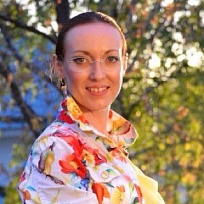               В лето 2014             Пришли перемены и в наше спортивное царство…             Три года и три месяца руководила школой              Ирина Александровна Чернышкова.                   И вот решила она пост директора оставить, чтобы целиком посвятить себя тренерской работе, а знания и опыт административного служения передать любимой своей ученице   Марине Александровне Шпехт.              Городская Администрация одобрила сии замыслы, и в мае 2014 года Марина Александровна приступила к обязанностям директора спортивной школы.                 В лето 2014             Пришли перемены и в наше спортивное царство…             Три года и три месяца руководила школой              Ирина Александровна Чернышкова.                   И вот решила она пост директора оставить, чтобы целиком посвятить себя тренерской работе, а знания и опыт административного служения передать любимой своей ученице   Марине Александровне Шпехт.              Городская Администрация одобрила сии замыслы, и в мае 2014 года Марина Александровна приступила к обязанностям директора спортивной школы.                 В лето 2014             Пришли перемены и в наше спортивное царство…             Три года и три месяца руководила школой              Ирина Александровна Чернышкова.                   И вот решила она пост директора оставить, чтобы целиком посвятить себя тренерской работе, а знания и опыт административного служения передать любимой своей ученице   Марине Александровне Шпехт.              Городская Администрация одобрила сии замыслы, и в мае 2014 года Марина Александровна приступила к обязанностям директора спортивной школы.                 В лето 2014             Пришли перемены и в наше спортивное царство…             Три года и три месяца руководила школой              Ирина Александровна Чернышкова.                   И вот решила она пост директора оставить, чтобы целиком посвятить себя тренерской работе, а знания и опыт административного служения передать любимой своей ученице   Марине Александровне Шпехт.              Городская Администрация одобрила сии замыслы, и в мае 2014 года Марина Александровна приступила к обязанностям директора спортивной школы.                 В лето 2014             Пришли перемены и в наше спортивное царство…             Три года и три месяца руководила школой              Ирина Александровна Чернышкова.                   И вот решила она пост директора оставить, чтобы целиком посвятить себя тренерской работе, а знания и опыт административного служения передать любимой своей ученице   Марине Александровне Шпехт.              Городская Администрация одобрила сии замыслы, и в мае 2014 года Марина Александровна приступила к обязанностям директора спортивной школы.                 В лето 2014             Пришли перемены и в наше спортивное царство…             Три года и три месяца руководила школой              Ирина Александровна Чернышкова.                   И вот решила она пост директора оставить, чтобы целиком посвятить себя тренерской работе, а знания и опыт административного служения передать любимой своей ученице   Марине Александровне Шпехт.              Городская Администрация одобрила сии замыслы, и в мае 2014 года Марина Александровна приступила к обязанностям директора спортивной школы.                 В лето 2014             Пришли перемены и в наше спортивное царство…             Три года и три месяца руководила школой              Ирина Александровна Чернышкова.                   И вот решила она пост директора оставить, чтобы целиком посвятить себя тренерской работе, а знания и опыт административного служения передать любимой своей ученице   Марине Александровне Шпехт.              Городская Администрация одобрила сии замыслы, и в мае 2014 года Марина Александровна приступила к обязанностям директора спортивной школы.                 В лето 2014             Пришли перемены и в наше спортивное царство…             Три года и три месяца руководила школой              Ирина Александровна Чернышкова.                   И вот решила она пост директора оставить, чтобы целиком посвятить себя тренерской работе, а знания и опыт административного служения передать любимой своей ученице   Марине Александровне Шпехт.              Городская Администрация одобрила сии замыслы, и в мае 2014 года Марина Александровна приступила к обязанностям директора спортивной школы.                 В лето 2014             Пришли перемены и в наше спортивное царство…             Три года и три месяца руководила школой              Ирина Александровна Чернышкова.                   И вот решила она пост директора оставить, чтобы целиком посвятить себя тренерской работе, а знания и опыт административного служения передать любимой своей ученице   Марине Александровне Шпехт.              Городская Администрация одобрила сии замыслы, и в мае 2014 года Марина Александровна приступила к обязанностям директора спортивной школы.   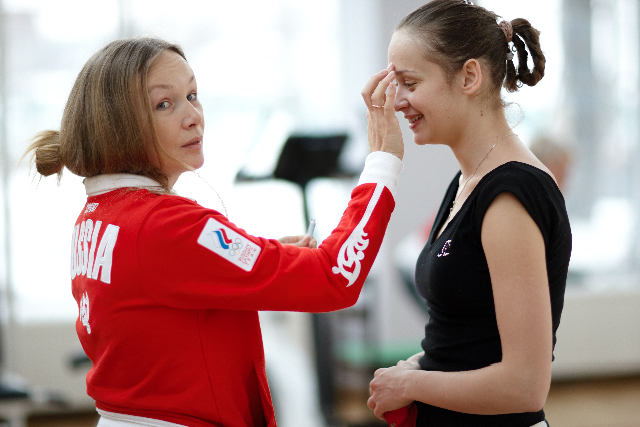 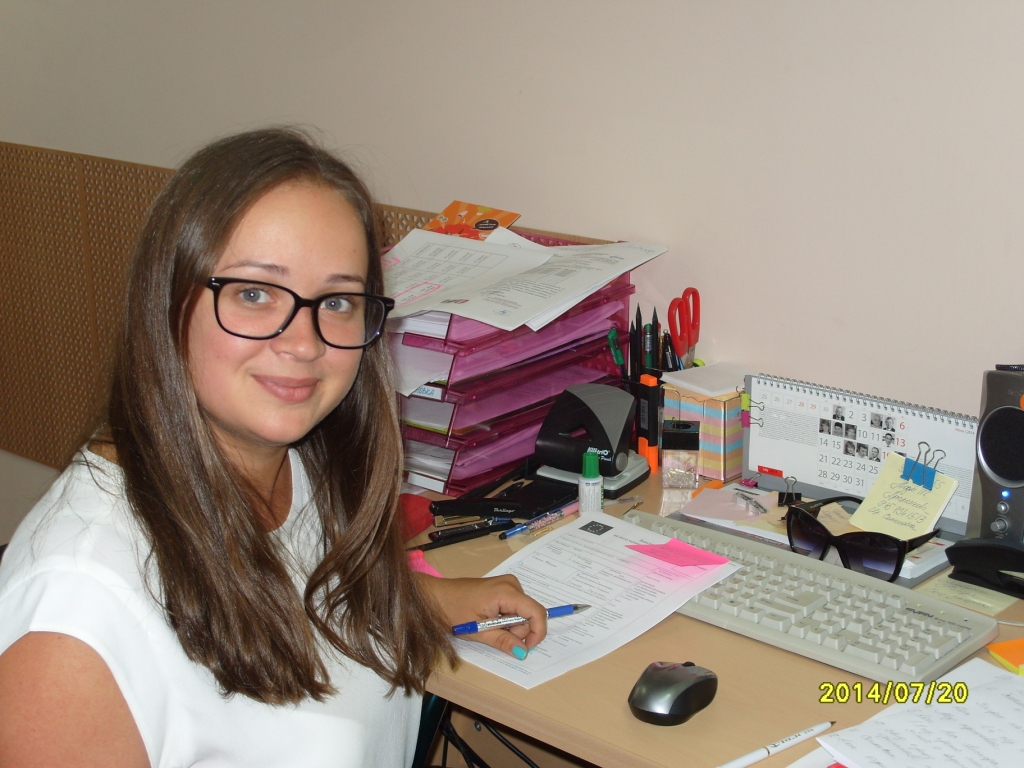     Наш директор – мастер спорта международного класса, член сборной команды Российской Федерации, одна из сильнейших гимнасток мира, судья международной категории.      Она прошла красивый и достойный спортивный путь. Победы и поражения, спортивные принципы, проблемы спорта – всё это молодой директор знает как азбуку. Замечательно, когда спортивной школой руководит спортсмен!      Мы желаем Марине Александровне расти и дерзать на новом поприще, а школе приумножать достижения под новым руководством!    Наш директор – мастер спорта международного класса, член сборной команды Российской Федерации, одна из сильнейших гимнасток мира, судья международной категории.      Она прошла красивый и достойный спортивный путь. Победы и поражения, спортивные принципы, проблемы спорта – всё это молодой директор знает как азбуку. Замечательно, когда спортивной школой руководит спортсмен!      Мы желаем Марине Александровне расти и дерзать на новом поприще, а школе приумножать достижения под новым руководством!    Наш директор – мастер спорта международного класса, член сборной команды Российской Федерации, одна из сильнейших гимнасток мира, судья международной категории.      Она прошла красивый и достойный спортивный путь. Победы и поражения, спортивные принципы, проблемы спорта – всё это молодой директор знает как азбуку. Замечательно, когда спортивной школой руководит спортсмен!      Мы желаем Марине Александровне расти и дерзать на новом поприще, а школе приумножать достижения под новым руководством!    Наш директор – мастер спорта международного класса, член сборной команды Российской Федерации, одна из сильнейших гимнасток мира, судья международной категории.      Она прошла красивый и достойный спортивный путь. Победы и поражения, спортивные принципы, проблемы спорта – всё это молодой директор знает как азбуку. Замечательно, когда спортивной школой руководит спортсмен!      Мы желаем Марине Александровне расти и дерзать на новом поприще, а школе приумножать достижения под новым руководством!    Наш директор – мастер спорта международного класса, член сборной команды Российской Федерации, одна из сильнейших гимнасток мира, судья международной категории.      Она прошла красивый и достойный спортивный путь. Победы и поражения, спортивные принципы, проблемы спорта – всё это молодой директор знает как азбуку. Замечательно, когда спортивной школой руководит спортсмен!      Мы желаем Марине Александровне расти и дерзать на новом поприще, а школе приумножать достижения под новым руководством!    Наш директор – мастер спорта международного класса, член сборной команды Российской Федерации, одна из сильнейших гимнасток мира, судья международной категории.      Она прошла красивый и достойный спортивный путь. Победы и поражения, спортивные принципы, проблемы спорта – всё это молодой директор знает как азбуку. Замечательно, когда спортивной школой руководит спортсмен!      Мы желаем Марине Александровне расти и дерзать на новом поприще, а школе приумножать достижения под новым руководством!    Наш директор – мастер спорта международного класса, член сборной команды Российской Федерации, одна из сильнейших гимнасток мира, судья международной категории.      Она прошла красивый и достойный спортивный путь. Победы и поражения, спортивные принципы, проблемы спорта – всё это молодой директор знает как азбуку. Замечательно, когда спортивной школой руководит спортсмен!      Мы желаем Марине Александровне расти и дерзать на новом поприще, а школе приумножать достижения под новым руководством!    Наш директор – мастер спорта международного класса, член сборной команды Российской Федерации, одна из сильнейших гимнасток мира, судья международной категории.      Она прошла красивый и достойный спортивный путь. Победы и поражения, спортивные принципы, проблемы спорта – всё это молодой директор знает как азбуку. Замечательно, когда спортивной школой руководит спортсмен!      Мы желаем Марине Александровне расти и дерзать на новом поприще, а школе приумножать достижения под новым руководством!    Наш директор – мастер спорта международного класса, член сборной команды Российской Федерации, одна из сильнейших гимнасток мира, судья международной категории.      Она прошла красивый и достойный спортивный путь. Победы и поражения, спортивные принципы, проблемы спорта – всё это молодой директор знает как азбуку. Замечательно, когда спортивной школой руководит спортсмен!      Мы желаем Марине Александровне расти и дерзать на новом поприще, а школе приумножать достижения под новым руководством!11 сезон летнего учебно-тренировочного сбора прошёл в Иванове.11 сезон летнего учебно-тренировочного сбора прошёл в Иванове.11 сезон летнего учебно-тренировочного сбора прошёл в Иванове.11 сезон летнего учебно-тренировочного сбора прошёл в Иванове.11 сезон летнего учебно-тренировочного сбора прошёл в Иванове.11 сезон летнего учебно-тренировочного сбора прошёл в Иванове.11 сезон летнего учебно-тренировочного сбора прошёл в Иванове.11 сезон летнего учебно-тренировочного сбора прошёл в Иванове.11 сезон летнего учебно-тренировочного сбора прошёл в Иванове.11 сезон летнего учебно-тренировочного сбора прошёл в Иванове.11 сезон летнего учебно-тренировочного сбора прошёл в Иванове.11 сезон летнего учебно-тренировочного сбора прошёл в Иванове.11 сезон летнего учебно-тренировочного сбора прошёл в Иванове.11 сезон летнего учебно-тренировочного сбора прошёл в Иванове.11 сезон летнего учебно-тренировочного сбора прошёл в Иванове.11 сезон летнего учебно-тренировочного сбора прошёл в Иванове.11 сезон летнего учебно-тренировочного сбора прошёл в Иванове.11 сезон летнего учебно-тренировочного сбора прошёл в Иванове.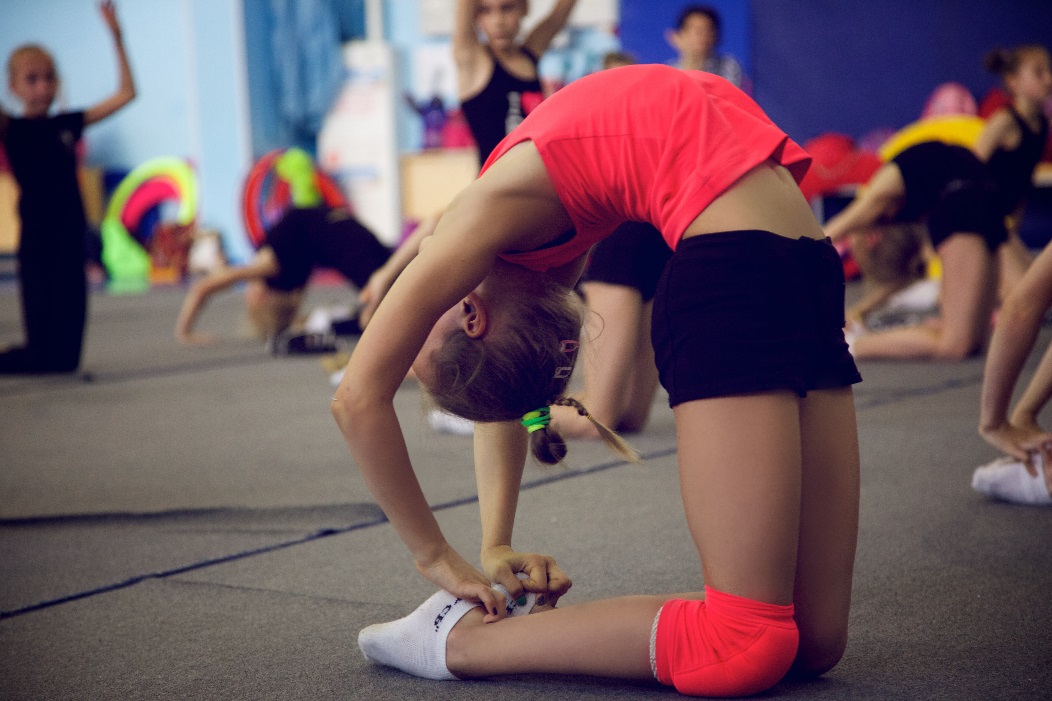 ПартернаягимнастикаПредметная подготовкаПартернаягимнастикаПредметная подготовкаПартернаягимнастикаПредметная подготовкаПартернаягимнастикаПредметная подготовкаПартернаягимнастикаПредметная подготовкаПартернаягимнастикаПредметная подготовкаПартернаягимнастикаПредметная подготовка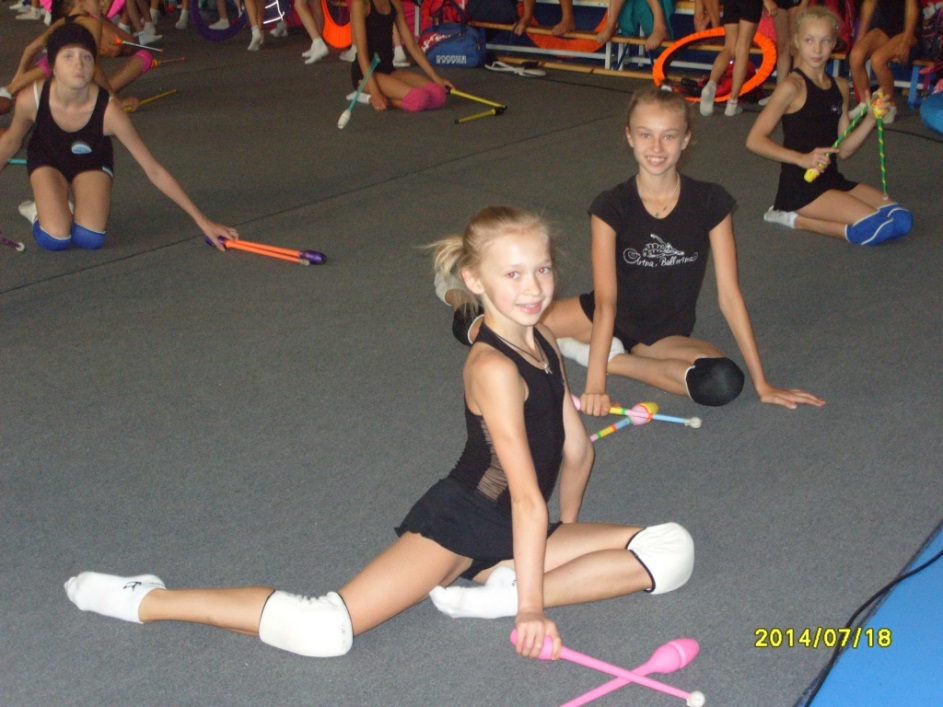 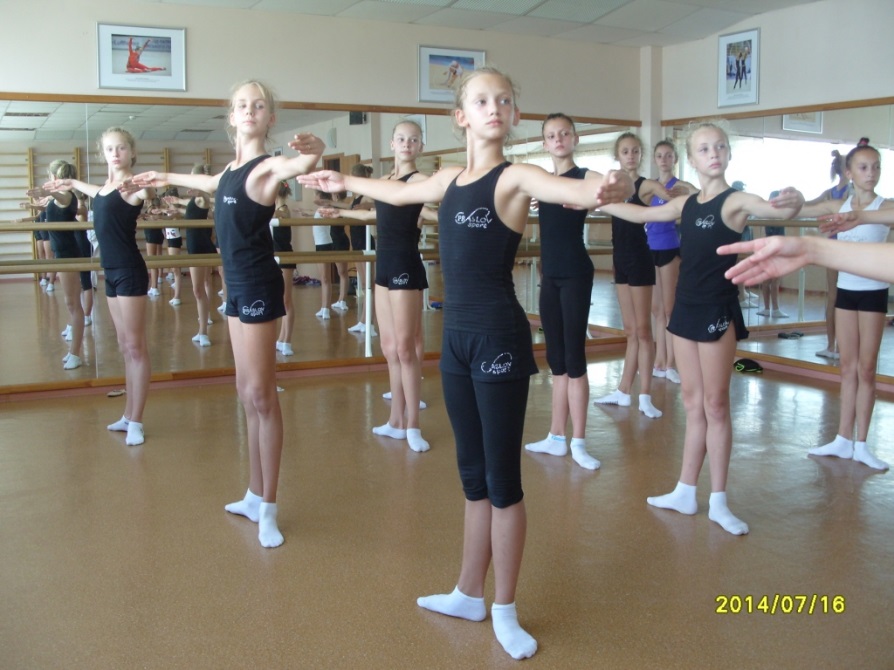 ХореографияАкробатикаХореографияАкробатикаХореографияАкробатикаХореографияАкробатикаХореографияАкробатикаХореографияАкробатикаХореографияАкробатика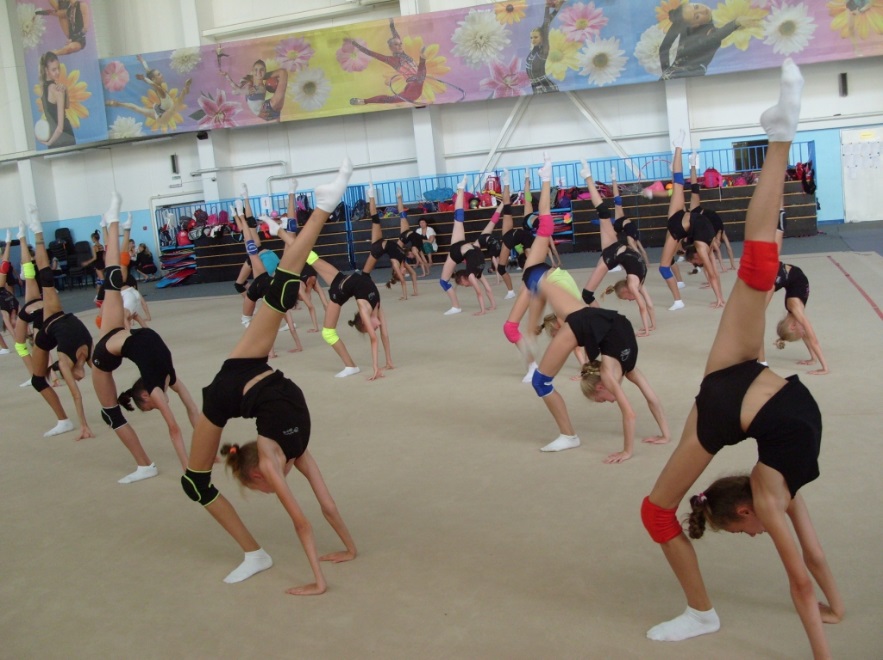 Конечно, мы скучали по Чёрному морю и крымской клубничке…Но сбор в Иванове прошёл очень интересно.Мы тренировались, а также…Конечно, мы скучали по Чёрному морю и крымской клубничке…Но сбор в Иванове прошёл очень интересно.Мы тренировались, а также…Конечно, мы скучали по Чёрному морю и крымской клубничке…Но сбор в Иванове прошёл очень интересно.Мы тренировались, а также…Конечно, мы скучали по Чёрному морю и крымской клубничке…Но сбор в Иванове прошёл очень интересно.Мы тренировались, а также…Конечно, мы скучали по Чёрному морю и крымской клубничке…Но сбор в Иванове прошёл очень интересно.Мы тренировались, а также…Конечно, мы скучали по Чёрному морю и крымской клубничке…Но сбор в Иванове прошёл очень интересно.Мы тренировались, а также…Конечно, мы скучали по Чёрному морю и крымской клубничке…Но сбор в Иванове прошёл очень интересно.Мы тренировались, а также…Конечно, мы скучали по Чёрному морю и крымской клубничке…Но сбор в Иванове прошёл очень интересно.Мы тренировались, а также…Конечно, мы скучали по Чёрному морю и крымской клубничке…Но сбор в Иванове прошёл очень интересно.Мы тренировались, а также…Конечно, мы скучали по Чёрному морю и крымской клубничке…Но сбор в Иванове прошёл очень интересно.Мы тренировались, а также…Конечно, мы скучали по Чёрному морю и крымской клубничке…Но сбор в Иванове прошёл очень интересно.Мы тренировались, а также…Конечно, мы скучали по Чёрному морю и крымской клубничке…Но сбор в Иванове прошёл очень интересно.Мы тренировались, а также…Конечно, мы скучали по Чёрному морю и крымской клубничке…Но сбор в Иванове прошёл очень интересно.Мы тренировались, а также…Конечно, мы скучали по Чёрному морю и крымской клубничке…Но сбор в Иванове прошёл очень интересно.Мы тренировались, а также…Конечно, мы скучали по Чёрному морю и крымской клубничке…Но сбор в Иванове прошёл очень интересно.Мы тренировались, а также…Конечно, мы скучали по Чёрному морю и крымской клубничке…Но сбор в Иванове прошёл очень интересно.Мы тренировались, а также…Конечно, мы скучали по Чёрному морю и крымской клубничке…Но сбор в Иванове прошёл очень интересно.Мы тренировались, а также…Конечно, мы скучали по Чёрному морю и крымской клубничке…Но сбор в Иванове прошёл очень интересно.Мы тренировались, а также…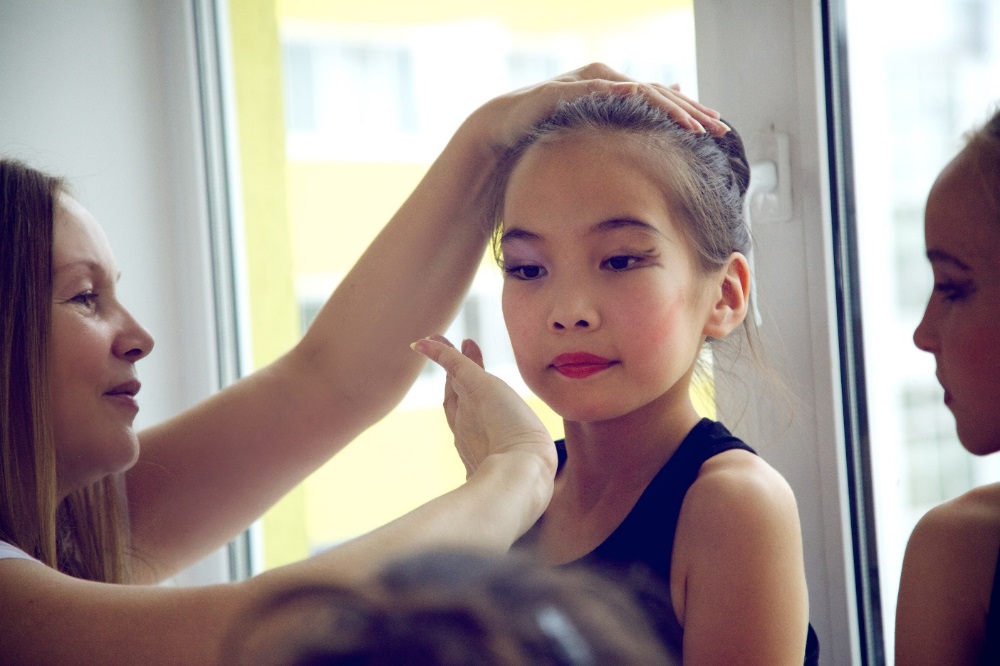 Мы получили уроки визажаМы получили уроки визажаМы получили уроки визажаМы получили уроки визажа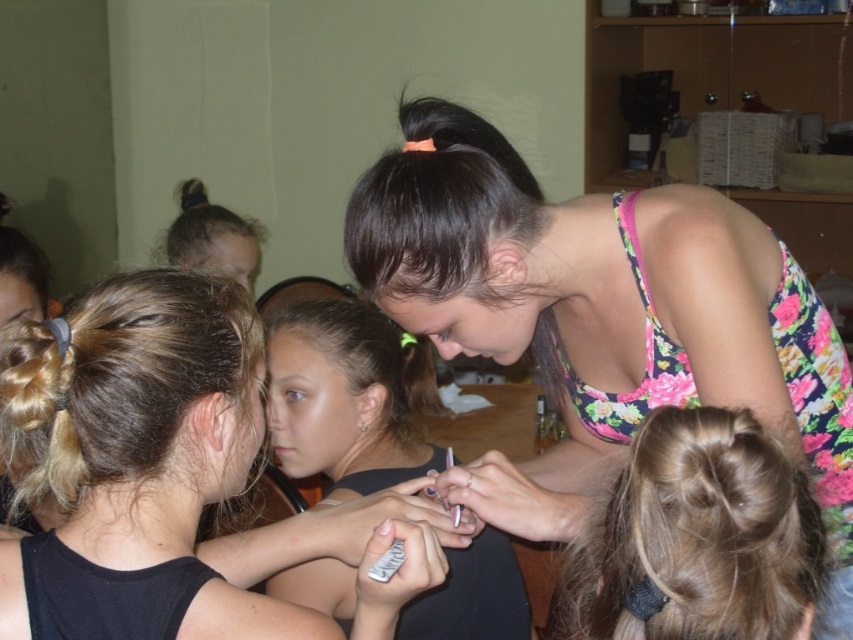 Узнали, как делать маникюрУзнали, как делать маникюрУзнали, как делать маникюрУзнали, как делать маникюрУзнали, как делать маникюрУзнали, как делать маникюрУзнали, как делать маникюрУзнали, как делать маникюрУзнали, как делать маникюрУзнали, как делать маникюрУзнали, как делать маникюр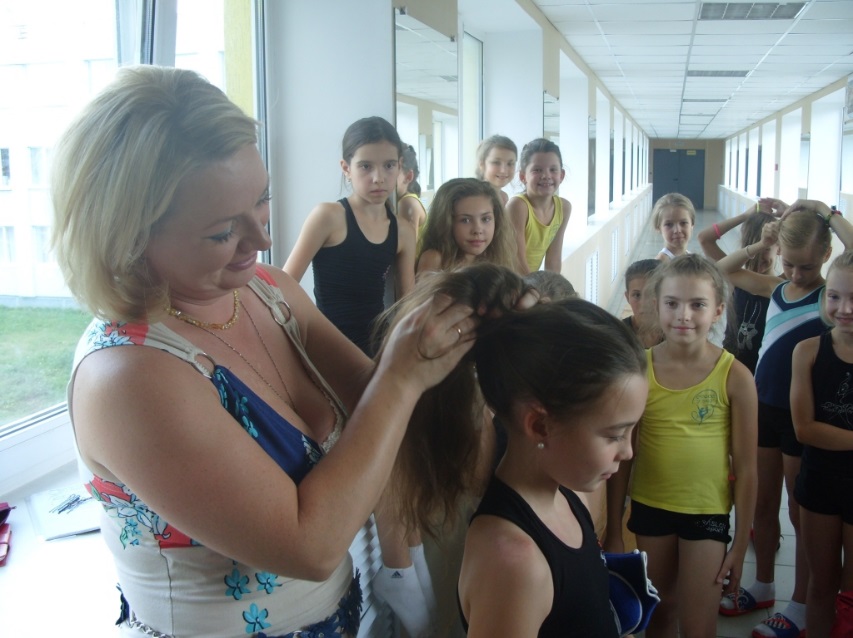 Учились парикмахерскому делуУчились парикмахерскому делуУчились парикмахерскому делу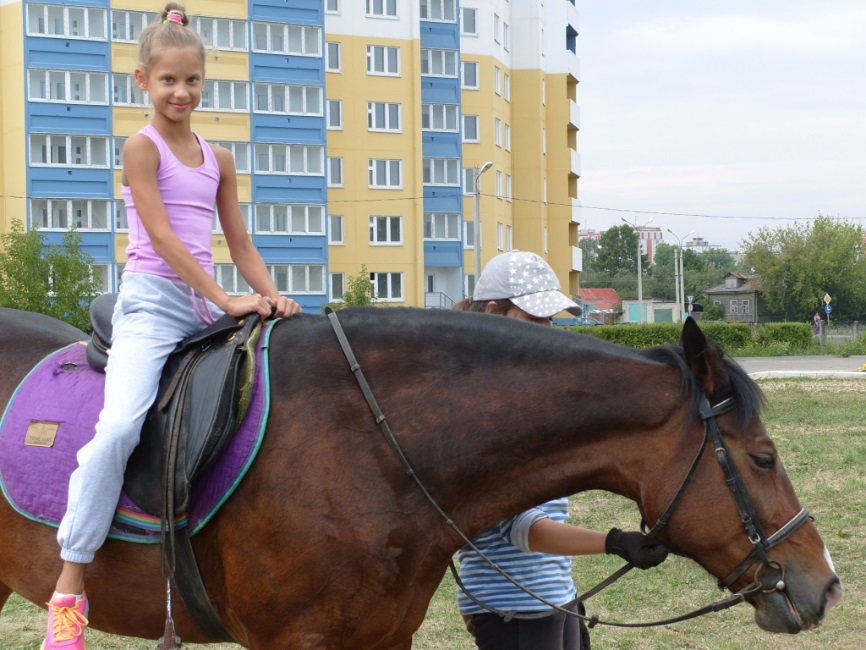 Катались на лошадкахКатались на лошадкахКатались на лошадкахКатались на лошадках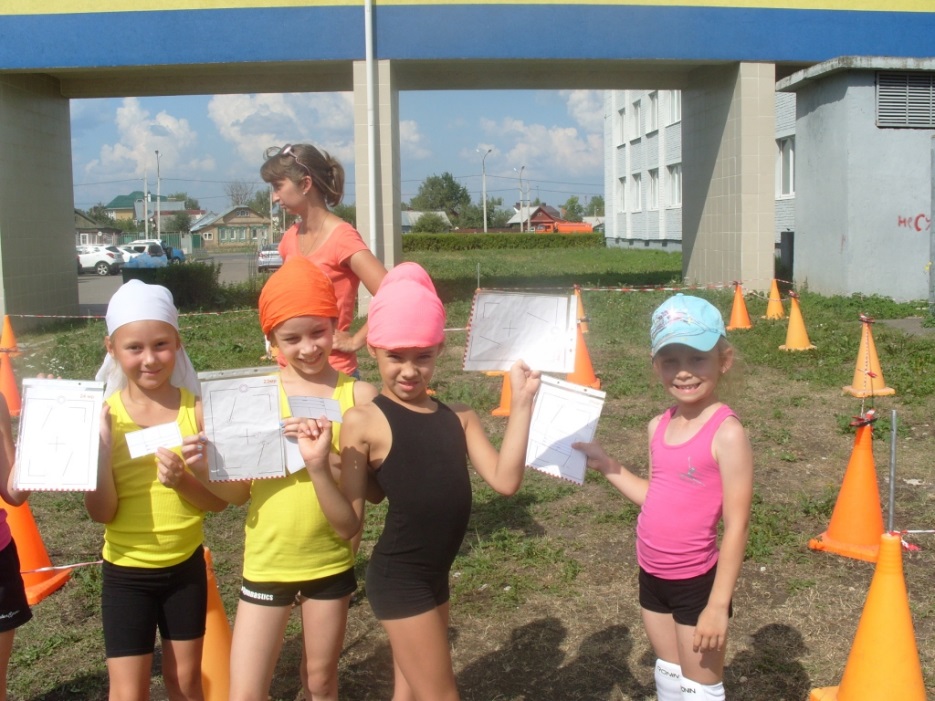 Спортивно ориентировалисьСпортивно ориентировалисьСпортивно ориентировалисьСпортивно ориентировалисьСпортивно ориентировалисьСпортивно ориентировалисьСпортивно ориентировалисьСпортивно ориентировалисьСпортивно ориентировалисьСпортивно ориентировалисьСпортивно ориентировались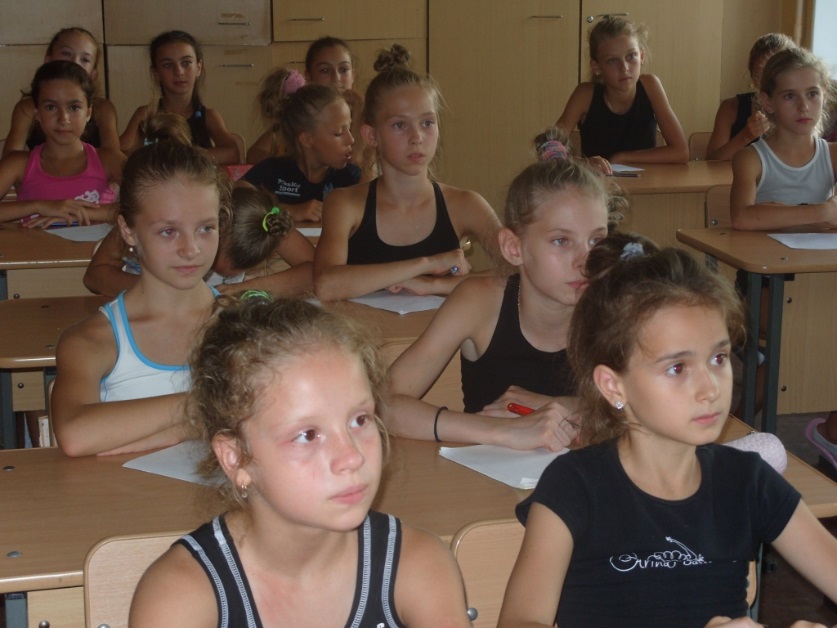 С удовольствием ходили на уроки С удовольствием ходили на уроки С удовольствием ходили на уроки 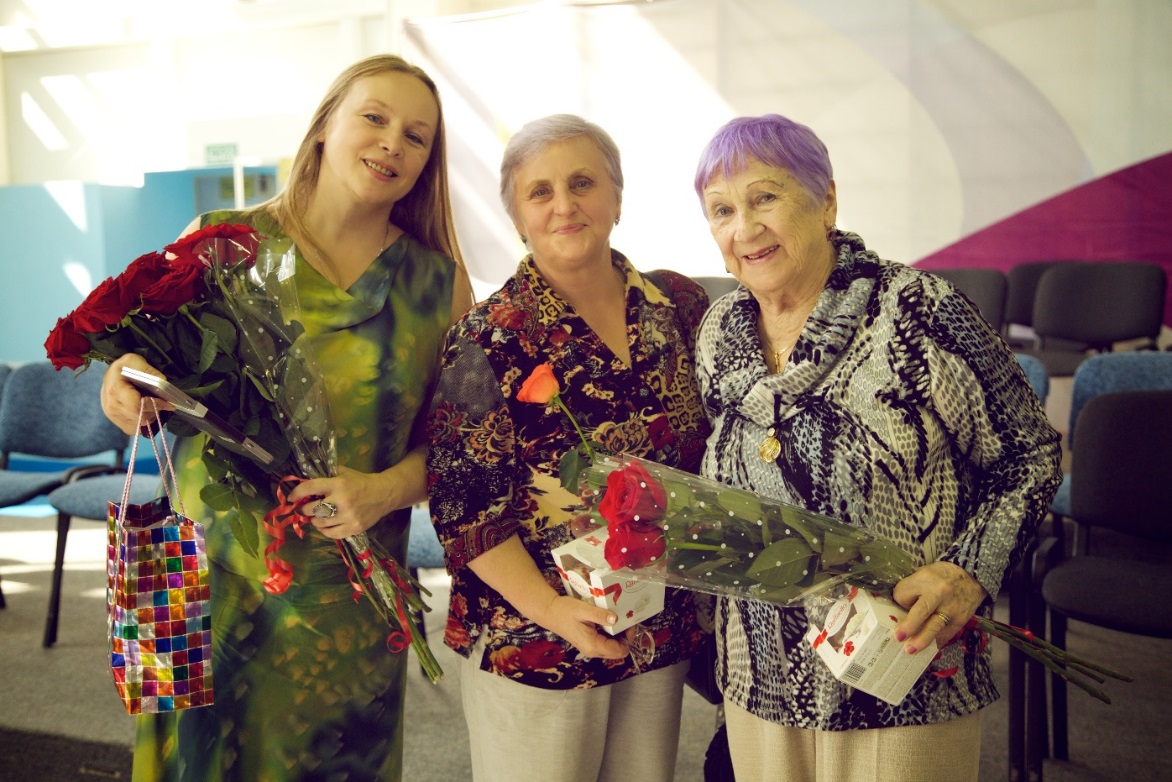 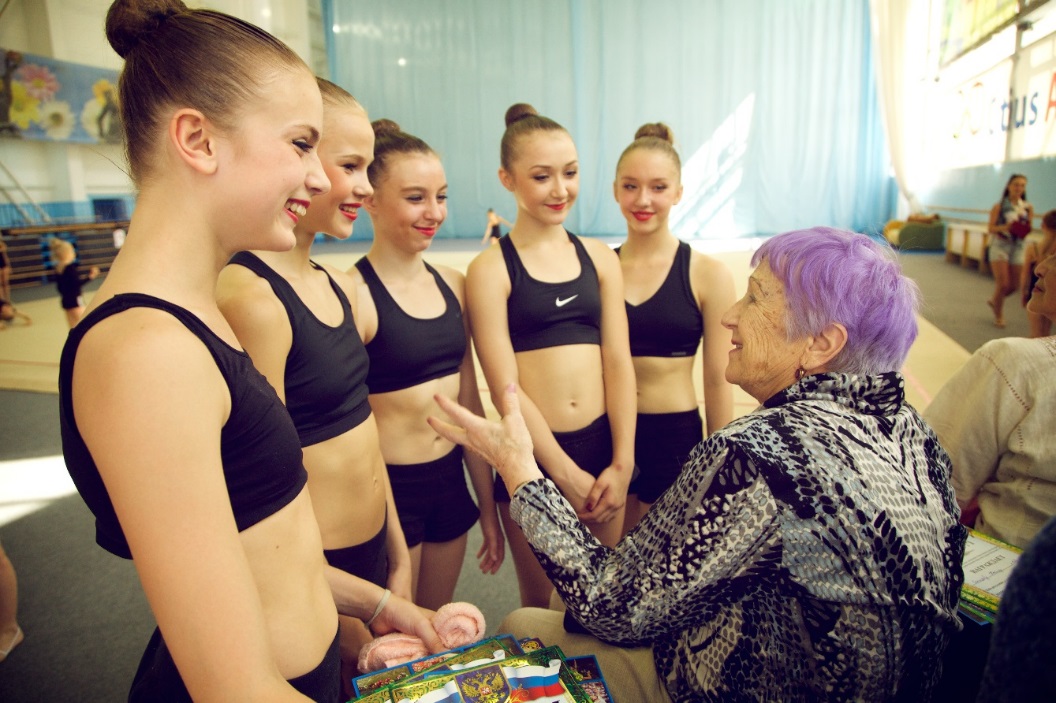 На наши отчётные концерты приходили желанные гости – тренеры наших тренеров…На наши отчётные концерты приходили желанные гости – тренеры наших тренеров…На наши отчётные концерты приходили желанные гости – тренеры наших тренеров…На наши отчётные концерты приходили желанные гости – тренеры наших тренеров…На наши отчётные концерты приходили желанные гости – тренеры наших тренеров…На наши отчётные концерты приходили желанные гости – тренеры наших тренеров…На наши отчётные концерты приходили желанные гости – тренеры наших тренеров…На наши отчётные концерты приходили желанные гости – тренеры наших тренеров…На наши отчётные концерты приходили желанные гости – тренеры наших тренеров…На наши отчётные концерты приходили желанные гости – тренеры наших тренеров…На наши отчётные концерты приходили желанные гости – тренеры наших тренеров…На наши отчётные концерты приходили желанные гости – тренеры наших тренеров…На наши отчётные концерты приходили желанные гости – тренеры наших тренеров…На наши отчётные концерты приходили желанные гости – тренеры наших тренеров…На наши отчётные концерты приходили желанные гости – тренеры наших тренеров…На наши отчётные концерты приходили желанные гости – тренеры наших тренеров…На наши отчётные концерты приходили желанные гости – тренеры наших тренеров…На наши отчётные концерты приходили желанные гости – тренеры наших тренеров…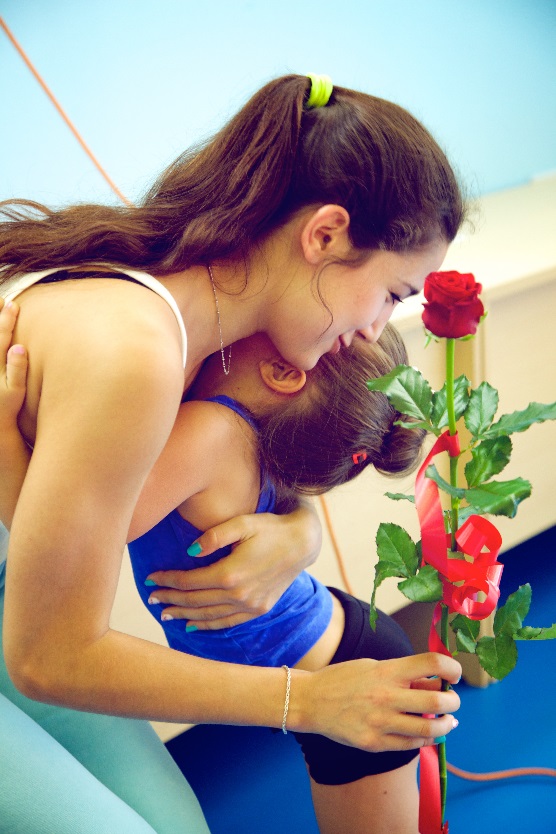 Спасибо, Иваново!Николаевка, жди нас через год!Спасибо, Иваново!Николаевка, жди нас через год!Спасибо, Иваново!Николаевка, жди нас через год!Спасибо, Иваново!Николаевка, жди нас через год!Спасибо, Иваново!Николаевка, жди нас через год!Спасибо, Иваново!Николаевка, жди нас через год!Спасибо, Иваново!Николаевка, жди нас через год!Спасибо, Иваново!Николаевка, жди нас через год!Спасибо, Иваново!Николаевка, жди нас через год!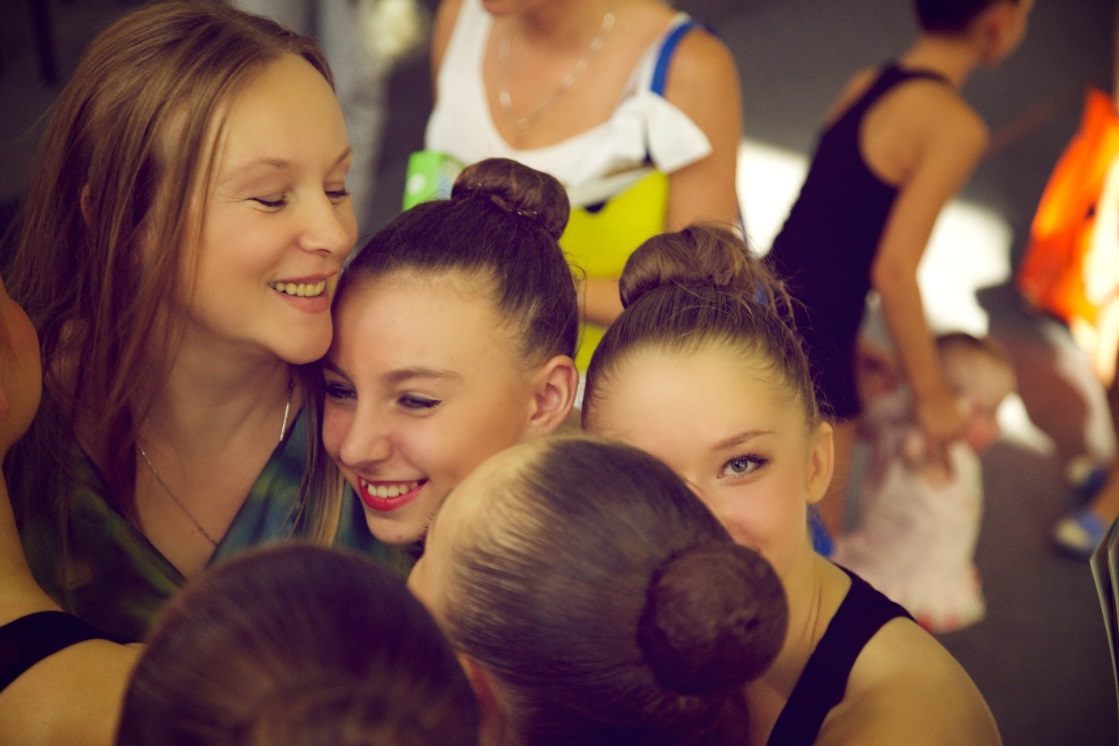 19 декабря 2014 годамы праздновали 65-летие художественной гимнастики в Ивановской области.19 декабря 2014 годамы праздновали 65-летие художественной гимнастики в Ивановской области.19 декабря 2014 годамы праздновали 65-летие художественной гимнастики в Ивановской области.19 декабря 2014 годамы праздновали 65-летие художественной гимнастики в Ивановской области.19 декабря 2014 годамы праздновали 65-летие художественной гимнастики в Ивановской области.19 декабря 2014 годамы праздновали 65-летие художественной гимнастики в Ивановской области.19 декабря 2014 годамы праздновали 65-летие художественной гимнастики в Ивановской области.19 декабря 2014 годамы праздновали 65-летие художественной гимнастики в Ивановской области.19 декабря 2014 годамы праздновали 65-летие художественной гимнастики в Ивановской области.19 декабря 2014 годамы праздновали 65-летие художественной гимнастики в Ивановской области.19 декабря 2014 годамы праздновали 65-летие художественной гимнастики в Ивановской области.19 декабря 2014 годамы праздновали 65-летие художественной гимнастики в Ивановской области.19 декабря 2014 годамы праздновали 65-летие художественной гимнастики в Ивановской области.19 декабря 2014 годамы праздновали 65-летие художественной гимнастики в Ивановской области.19 декабря 2014 годамы праздновали 65-летие художественной гимнастики в Ивановской области.19 декабря 2014 годамы праздновали 65-летие художественной гимнастики в Ивановской области.19 декабря 2014 годамы праздновали 65-летие художественной гимнастики в Ивановской области.19 декабря 2014 годамы праздновали 65-летие художественной гимнастики в Ивановской области.                 В 1949 году выпускница Ленинградского института физкультуры им. П.Ф. Лесгафта, молодой специалист Зинаида Михайловна Матвеева приступила к работе в Ивановском педагогическом институте. Днём она преподавала студентам обычные для факультета физического воспитания дисциплины, а по вечерам двери спортивного зала института открывались для секции художественной гимнастики – нового, сугубо женского, а потому интригующего вида спорта. Зинаида Михайловна тренировалась сама и преподавала азы гимнастики нескольким девушкам-студенткам. Не было утверждённых правил, не было судей, всё начиналось с нуля. Зинаида Михайловна была и гимнасткой, и тренером, и методистом, а также организатором и участницей первых в городе соревнований.«Сколько в нас было силы, энергии, сколько мы затрачивали времени!» - вспоминает Зинаида Михайловна. Она пропагандировала гимнастику, читала лекции, участвовала в семинарах, добивалась финансирования и внимания чиновников к новому виду спорта.                 В 1949 году выпускница Ленинградского института физкультуры им. П.Ф. Лесгафта, молодой специалист Зинаида Михайловна Матвеева приступила к работе в Ивановском педагогическом институте. Днём она преподавала студентам обычные для факультета физического воспитания дисциплины, а по вечерам двери спортивного зала института открывались для секции художественной гимнастики – нового, сугубо женского, а потому интригующего вида спорта. Зинаида Михайловна тренировалась сама и преподавала азы гимнастики нескольким девушкам-студенткам. Не было утверждённых правил, не было судей, всё начиналось с нуля. Зинаида Михайловна была и гимнасткой, и тренером, и методистом, а также организатором и участницей первых в городе соревнований.«Сколько в нас было силы, энергии, сколько мы затрачивали времени!» - вспоминает Зинаида Михайловна. Она пропагандировала гимнастику, читала лекции, участвовала в семинарах, добивалась финансирования и внимания чиновников к новому виду спорта.                 В 1949 году выпускница Ленинградского института физкультуры им. П.Ф. Лесгафта, молодой специалист Зинаида Михайловна Матвеева приступила к работе в Ивановском педагогическом институте. Днём она преподавала студентам обычные для факультета физического воспитания дисциплины, а по вечерам двери спортивного зала института открывались для секции художественной гимнастики – нового, сугубо женского, а потому интригующего вида спорта. Зинаида Михайловна тренировалась сама и преподавала азы гимнастики нескольким девушкам-студенткам. Не было утверждённых правил, не было судей, всё начиналось с нуля. Зинаида Михайловна была и гимнасткой, и тренером, и методистом, а также организатором и участницей первых в городе соревнований.«Сколько в нас было силы, энергии, сколько мы затрачивали времени!» - вспоминает Зинаида Михайловна. Она пропагандировала гимнастику, читала лекции, участвовала в семинарах, добивалась финансирования и внимания чиновников к новому виду спорта.                 В 1949 году выпускница Ленинградского института физкультуры им. П.Ф. Лесгафта, молодой специалист Зинаида Михайловна Матвеева приступила к работе в Ивановском педагогическом институте. Днём она преподавала студентам обычные для факультета физического воспитания дисциплины, а по вечерам двери спортивного зала института открывались для секции художественной гимнастики – нового, сугубо женского, а потому интригующего вида спорта. Зинаида Михайловна тренировалась сама и преподавала азы гимнастики нескольким девушкам-студенткам. Не было утверждённых правил, не было судей, всё начиналось с нуля. Зинаида Михайловна была и гимнасткой, и тренером, и методистом, а также организатором и участницей первых в городе соревнований.«Сколько в нас было силы, энергии, сколько мы затрачивали времени!» - вспоминает Зинаида Михайловна. Она пропагандировала гимнастику, читала лекции, участвовала в семинарах, добивалась финансирования и внимания чиновников к новому виду спорта.                 В 1949 году выпускница Ленинградского института физкультуры им. П.Ф. Лесгафта, молодой специалист Зинаида Михайловна Матвеева приступила к работе в Ивановском педагогическом институте. Днём она преподавала студентам обычные для факультета физического воспитания дисциплины, а по вечерам двери спортивного зала института открывались для секции художественной гимнастики – нового, сугубо женского, а потому интригующего вида спорта. Зинаида Михайловна тренировалась сама и преподавала азы гимнастики нескольким девушкам-студенткам. Не было утверждённых правил, не было судей, всё начиналось с нуля. Зинаида Михайловна была и гимнасткой, и тренером, и методистом, а также организатором и участницей первых в городе соревнований.«Сколько в нас было силы, энергии, сколько мы затрачивали времени!» - вспоминает Зинаида Михайловна. Она пропагандировала гимнастику, читала лекции, участвовала в семинарах, добивалась финансирования и внимания чиновников к новому виду спорта.                 В 1949 году выпускница Ленинградского института физкультуры им. П.Ф. Лесгафта, молодой специалист Зинаида Михайловна Матвеева приступила к работе в Ивановском педагогическом институте. Днём она преподавала студентам обычные для факультета физического воспитания дисциплины, а по вечерам двери спортивного зала института открывались для секции художественной гимнастики – нового, сугубо женского, а потому интригующего вида спорта. Зинаида Михайловна тренировалась сама и преподавала азы гимнастики нескольким девушкам-студенткам. Не было утверждённых правил, не было судей, всё начиналось с нуля. Зинаида Михайловна была и гимнасткой, и тренером, и методистом, а также организатором и участницей первых в городе соревнований.«Сколько в нас было силы, энергии, сколько мы затрачивали времени!» - вспоминает Зинаида Михайловна. Она пропагандировала гимнастику, читала лекции, участвовала в семинарах, добивалась финансирования и внимания чиновников к новому виду спорта.                 В 1949 году выпускница Ленинградского института физкультуры им. П.Ф. Лесгафта, молодой специалист Зинаида Михайловна Матвеева приступила к работе в Ивановском педагогическом институте. Днём она преподавала студентам обычные для факультета физического воспитания дисциплины, а по вечерам двери спортивного зала института открывались для секции художественной гимнастики – нового, сугубо женского, а потому интригующего вида спорта. Зинаида Михайловна тренировалась сама и преподавала азы гимнастики нескольким девушкам-студенткам. Не было утверждённых правил, не было судей, всё начиналось с нуля. Зинаида Михайловна была и гимнасткой, и тренером, и методистом, а также организатором и участницей первых в городе соревнований.«Сколько в нас было силы, энергии, сколько мы затрачивали времени!» - вспоминает Зинаида Михайловна. Она пропагандировала гимнастику, читала лекции, участвовала в семинарах, добивалась финансирования и внимания чиновников к новому виду спорта.                 В 1949 году выпускница Ленинградского института физкультуры им. П.Ф. Лесгафта, молодой специалист Зинаида Михайловна Матвеева приступила к работе в Ивановском педагогическом институте. Днём она преподавала студентам обычные для факультета физического воспитания дисциплины, а по вечерам двери спортивного зала института открывались для секции художественной гимнастики – нового, сугубо женского, а потому интригующего вида спорта. Зинаида Михайловна тренировалась сама и преподавала азы гимнастики нескольким девушкам-студенткам. Не было утверждённых правил, не было судей, всё начиналось с нуля. Зинаида Михайловна была и гимнасткой, и тренером, и методистом, а также организатором и участницей первых в городе соревнований.«Сколько в нас было силы, энергии, сколько мы затрачивали времени!» - вспоминает Зинаида Михайловна. Она пропагандировала гимнастику, читала лекции, участвовала в семинарах, добивалась финансирования и внимания чиновников к новому виду спорта.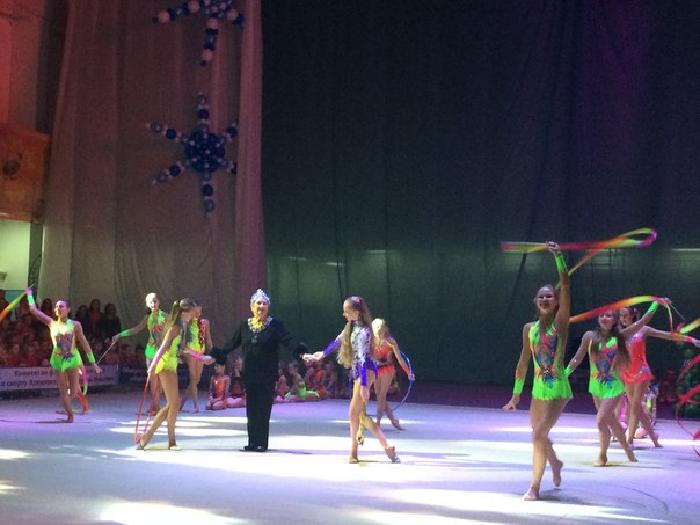 Её имя носит сегодня областная федерация художественной гимнастики.На нашем празднике её венчает корона. Зал аплодирует стоя, отдавая дань заслугам и уважению. Это был настоящий спектакль, в котором приняли участие спортсмены всех школ, были исполнены лучшие хореографические композиции, гимнастические выступления, музыка и стихи – так мы славили наш любимый вид спорта.Чествовали ветеранов спорта. Представители Администрации города торжественно поздравили федерацию с праздником и вручили памятные подарки ветеранам гимнастики!
Желаем нашей гимнастике дальнейшего развития и процветания!Её имя носит сегодня областная федерация художественной гимнастики.На нашем празднике её венчает корона. Зал аплодирует стоя, отдавая дань заслугам и уважению. Это был настоящий спектакль, в котором приняли участие спортсмены всех школ, были исполнены лучшие хореографические композиции, гимнастические выступления, музыка и стихи – так мы славили наш любимый вид спорта.Чествовали ветеранов спорта. Представители Администрации города торжественно поздравили федерацию с праздником и вручили памятные подарки ветеранам гимнастики!
Желаем нашей гимнастике дальнейшего развития и процветания!Её имя носит сегодня областная федерация художественной гимнастики.На нашем празднике её венчает корона. Зал аплодирует стоя, отдавая дань заслугам и уважению. Это был настоящий спектакль, в котором приняли участие спортсмены всех школ, были исполнены лучшие хореографические композиции, гимнастические выступления, музыка и стихи – так мы славили наш любимый вид спорта.Чествовали ветеранов спорта. Представители Администрации города торжественно поздравили федерацию с праздником и вручили памятные подарки ветеранам гимнастики!
Желаем нашей гимнастике дальнейшего развития и процветания!Её имя носит сегодня областная федерация художественной гимнастики.На нашем празднике её венчает корона. Зал аплодирует стоя, отдавая дань заслугам и уважению. Это был настоящий спектакль, в котором приняли участие спортсмены всех школ, были исполнены лучшие хореографические композиции, гимнастические выступления, музыка и стихи – так мы славили наш любимый вид спорта.Чествовали ветеранов спорта. Представители Администрации города торжественно поздравили федерацию с праздником и вручили памятные подарки ветеранам гимнастики!
Желаем нашей гимнастике дальнейшего развития и процветания!Её имя носит сегодня областная федерация художественной гимнастики.На нашем празднике её венчает корона. Зал аплодирует стоя, отдавая дань заслугам и уважению. Это был настоящий спектакль, в котором приняли участие спортсмены всех школ, были исполнены лучшие хореографические композиции, гимнастические выступления, музыка и стихи – так мы славили наш любимый вид спорта.Чествовали ветеранов спорта. Представители Администрации города торжественно поздравили федерацию с праздником и вручили памятные подарки ветеранам гимнастики!
Желаем нашей гимнастике дальнейшего развития и процветания!Её имя носит сегодня областная федерация художественной гимнастики.На нашем празднике её венчает корона. Зал аплодирует стоя, отдавая дань заслугам и уважению. Это был настоящий спектакль, в котором приняли участие спортсмены всех школ, были исполнены лучшие хореографические композиции, гимнастические выступления, музыка и стихи – так мы славили наш любимый вид спорта.Чествовали ветеранов спорта. Представители Администрации города торжественно поздравили федерацию с праздником и вручили памятные подарки ветеранам гимнастики!
Желаем нашей гимнастике дальнейшего развития и процветания!Её имя носит сегодня областная федерация художественной гимнастики.На нашем празднике её венчает корона. Зал аплодирует стоя, отдавая дань заслугам и уважению. Это был настоящий спектакль, в котором приняли участие спортсмены всех школ, были исполнены лучшие хореографические композиции, гимнастические выступления, музыка и стихи – так мы славили наш любимый вид спорта.Чествовали ветеранов спорта. Представители Администрации города торжественно поздравили федерацию с праздником и вручили памятные подарки ветеранам гимнастики!
Желаем нашей гимнастике дальнейшего развития и процветания!Её имя носит сегодня областная федерация художественной гимнастики.На нашем празднике её венчает корона. Зал аплодирует стоя, отдавая дань заслугам и уважению. Это был настоящий спектакль, в котором приняли участие спортсмены всех школ, были исполнены лучшие хореографические композиции, гимнастические выступления, музыка и стихи – так мы славили наш любимый вид спорта.Чествовали ветеранов спорта. Представители Администрации города торжественно поздравили федерацию с праздником и вручили памятные подарки ветеранам гимнастики!
Желаем нашей гимнастике дальнейшего развития и процветания!Её имя носит сегодня областная федерация художественной гимнастики.На нашем празднике её венчает корона. Зал аплодирует стоя, отдавая дань заслугам и уважению. Это был настоящий спектакль, в котором приняли участие спортсмены всех школ, были исполнены лучшие хореографические композиции, гимнастические выступления, музыка и стихи – так мы славили наш любимый вид спорта.Чествовали ветеранов спорта. Представители Администрации города торжественно поздравили федерацию с праздником и вручили памятные подарки ветеранам гимнастики!
Желаем нашей гимнастике дальнейшего развития и процветания!Её имя носит сегодня областная федерация художественной гимнастики.На нашем празднике её венчает корона. Зал аплодирует стоя, отдавая дань заслугам и уважению. Это был настоящий спектакль, в котором приняли участие спортсмены всех школ, были исполнены лучшие хореографические композиции, гимнастические выступления, музыка и стихи – так мы славили наш любимый вид спорта.Чествовали ветеранов спорта. Представители Администрации города торжественно поздравили федерацию с праздником и вручили памятные подарки ветеранам гимнастики!
Желаем нашей гимнастике дальнейшего развития и процветания!Её имя носит сегодня областная федерация художественной гимнастики.На нашем празднике её венчает корона. Зал аплодирует стоя, отдавая дань заслугам и уважению. Это был настоящий спектакль, в котором приняли участие спортсмены всех школ, были исполнены лучшие хореографические композиции, гимнастические выступления, музыка и стихи – так мы славили наш любимый вид спорта.Чествовали ветеранов спорта. Представители Администрации города торжественно поздравили федерацию с праздником и вручили памятные подарки ветеранам гимнастики!
Желаем нашей гимнастике дальнейшего развития и процветания!Её имя носит сегодня областная федерация художественной гимнастики.На нашем празднике её венчает корона. Зал аплодирует стоя, отдавая дань заслугам и уважению. Это был настоящий спектакль, в котором приняли участие спортсмены всех школ, были исполнены лучшие хореографические композиции, гимнастические выступления, музыка и стихи – так мы славили наш любимый вид спорта.Чествовали ветеранов спорта. Представители Администрации города торжественно поздравили федерацию с праздником и вручили памятные подарки ветеранам гимнастики!
Желаем нашей гимнастике дальнейшего развития и процветания!Её имя носит сегодня областная федерация художественной гимнастики.На нашем празднике её венчает корона. Зал аплодирует стоя, отдавая дань заслугам и уважению. Это был настоящий спектакль, в котором приняли участие спортсмены всех школ, были исполнены лучшие хореографические композиции, гимнастические выступления, музыка и стихи – так мы славили наш любимый вид спорта.Чествовали ветеранов спорта. Представители Администрации города торжественно поздравили федерацию с праздником и вручили памятные подарки ветеранам гимнастики!
Желаем нашей гимнастике дальнейшего развития и процветания!Её имя носит сегодня областная федерация художественной гимнастики.На нашем празднике её венчает корона. Зал аплодирует стоя, отдавая дань заслугам и уважению. Это был настоящий спектакль, в котором приняли участие спортсмены всех школ, были исполнены лучшие хореографические композиции, гимнастические выступления, музыка и стихи – так мы славили наш любимый вид спорта.Чествовали ветеранов спорта. Представители Администрации города торжественно поздравили федерацию с праздником и вручили памятные подарки ветеранам гимнастики!
Желаем нашей гимнастике дальнейшего развития и процветания!Её имя носит сегодня областная федерация художественной гимнастики.На нашем празднике её венчает корона. Зал аплодирует стоя, отдавая дань заслугам и уважению. Это был настоящий спектакль, в котором приняли участие спортсмены всех школ, были исполнены лучшие хореографические композиции, гимнастические выступления, музыка и стихи – так мы славили наш любимый вид спорта.Чествовали ветеранов спорта. Представители Администрации города торжественно поздравили федерацию с праздником и вручили памятные подарки ветеранам гимнастики!
Желаем нашей гимнастике дальнейшего развития и процветания!Её имя носит сегодня областная федерация художественной гимнастики.На нашем празднике её венчает корона. Зал аплодирует стоя, отдавая дань заслугам и уважению. Это был настоящий спектакль, в котором приняли участие спортсмены всех школ, были исполнены лучшие хореографические композиции, гимнастические выступления, музыка и стихи – так мы славили наш любимый вид спорта.Чествовали ветеранов спорта. Представители Администрации города торжественно поздравили федерацию с праздником и вручили памятные подарки ветеранам гимнастики!
Желаем нашей гимнастике дальнейшего развития и процветания!Её имя носит сегодня областная федерация художественной гимнастики.На нашем празднике её венчает корона. Зал аплодирует стоя, отдавая дань заслугам и уважению. Это был настоящий спектакль, в котором приняли участие спортсмены всех школ, были исполнены лучшие хореографические композиции, гимнастические выступления, музыка и стихи – так мы славили наш любимый вид спорта.Чествовали ветеранов спорта. Представители Администрации города торжественно поздравили федерацию с праздником и вручили памятные подарки ветеранам гимнастики!
Желаем нашей гимнастике дальнейшего развития и процветания!Её имя носит сегодня областная федерация художественной гимнастики.На нашем празднике её венчает корона. Зал аплодирует стоя, отдавая дань заслугам и уважению. Это был настоящий спектакль, в котором приняли участие спортсмены всех школ, были исполнены лучшие хореографические композиции, гимнастические выступления, музыка и стихи – так мы славили наш любимый вид спорта.Чествовали ветеранов спорта. Представители Администрации города торжественно поздравили федерацию с праздником и вручили памятные подарки ветеранам гимнастики!
Желаем нашей гимнастике дальнейшего развития и процветания!Комитет по физической культуре и спорту Администрации города Иванова подвёл итоги конкурса на лучшую муниципальную спортивную школу города Иванова за 2014 год.МБУ ДОД ДЮСШ № 9 - стала школой-победительницей!!!Комитет по физической культуре и спорту Администрации города Иванова подвёл итоги конкурса на лучшую муниципальную спортивную школу города Иванова за 2014 год.МБУ ДОД ДЮСШ № 9 - стала школой-победительницей!!!Комитет по физической культуре и спорту Администрации города Иванова подвёл итоги конкурса на лучшую муниципальную спортивную школу города Иванова за 2014 год.МБУ ДОД ДЮСШ № 9 - стала школой-победительницей!!!Комитет по физической культуре и спорту Администрации города Иванова подвёл итоги конкурса на лучшую муниципальную спортивную школу города Иванова за 2014 год.МБУ ДОД ДЮСШ № 9 - стала школой-победительницей!!!Комитет по физической культуре и спорту Администрации города Иванова подвёл итоги конкурса на лучшую муниципальную спортивную школу города Иванова за 2014 год.МБУ ДОД ДЮСШ № 9 - стала школой-победительницей!!!Комитет по физической культуре и спорту Администрации города Иванова подвёл итоги конкурса на лучшую муниципальную спортивную школу города Иванова за 2014 год.МБУ ДОД ДЮСШ № 9 - стала школой-победительницей!!!Комитет по физической культуре и спорту Администрации города Иванова подвёл итоги конкурса на лучшую муниципальную спортивную школу города Иванова за 2014 год.МБУ ДОД ДЮСШ № 9 - стала школой-победительницей!!!Комитет по физической культуре и спорту Администрации города Иванова подвёл итоги конкурса на лучшую муниципальную спортивную школу города Иванова за 2014 год.МБУ ДОД ДЮСШ № 9 - стала школой-победительницей!!!Комитет по физической культуре и спорту Администрации города Иванова подвёл итоги конкурса на лучшую муниципальную спортивную школу города Иванова за 2014 год.МБУ ДОД ДЮСШ № 9 - стала школой-победительницей!!!Комитет по физической культуре и спорту Администрации города Иванова подвёл итоги конкурса на лучшую муниципальную спортивную школу города Иванова за 2014 год.МБУ ДОД ДЮСШ № 9 - стала школой-победительницей!!!Комитет по физической культуре и спорту Администрации города Иванова подвёл итоги конкурса на лучшую муниципальную спортивную школу города Иванова за 2014 год.МБУ ДОД ДЮСШ № 9 - стала школой-победительницей!!!Комитет по физической культуре и спорту Администрации города Иванова подвёл итоги конкурса на лучшую муниципальную спортивную школу города Иванова за 2014 год.МБУ ДОД ДЮСШ № 9 - стала школой-победительницей!!!Комитет по физической культуре и спорту Администрации города Иванова подвёл итоги конкурса на лучшую муниципальную спортивную школу города Иванова за 2014 год.МБУ ДОД ДЮСШ № 9 - стала школой-победительницей!!!Комитет по физической культуре и спорту Администрации города Иванова подвёл итоги конкурса на лучшую муниципальную спортивную школу города Иванова за 2014 год.МБУ ДОД ДЮСШ № 9 - стала школой-победительницей!!!Комитет по физической культуре и спорту Администрации города Иванова подвёл итоги конкурса на лучшую муниципальную спортивную школу города Иванова за 2014 год.МБУ ДОД ДЮСШ № 9 - стала школой-победительницей!!!Комитет по физической культуре и спорту Администрации города Иванова подвёл итоги конкурса на лучшую муниципальную спортивную школу города Иванова за 2014 год.МБУ ДОД ДЮСШ № 9 - стала школой-победительницей!!!Комитет по физической культуре и спорту Администрации города Иванова подвёл итоги конкурса на лучшую муниципальную спортивную школу города Иванова за 2014 год.МБУ ДОД ДЮСШ № 9 - стала школой-победительницей!!!Комитет по физической культуре и спорту Администрации города Иванова подвёл итоги конкурса на лучшую муниципальную спортивную школу города Иванова за 2014 год.МБУ ДОД ДЮСШ № 9 - стала школой-победительницей!!!РухаяАмиран НугзаровичЛучший тренер - преподаватель по итогам 2014 года, награжден Почетной грамотой Главы города Иванова за личный вклад в развитие физической культуры и спорта, подготовку победителей и призеров на соревнованиях различного уровня по каратэ.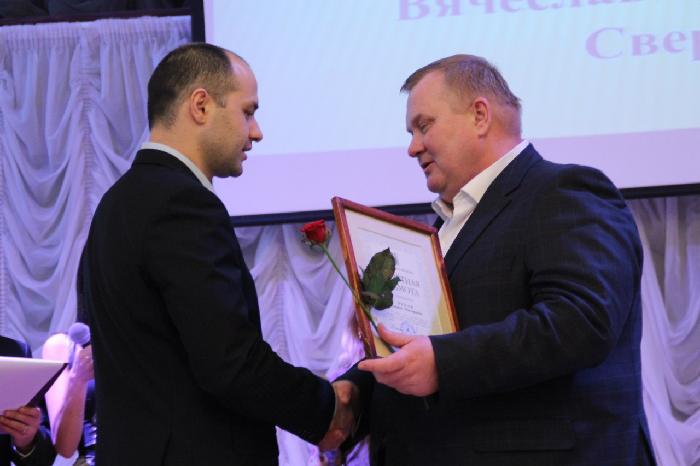 БолдинЕвгений Николаевичнагражден Почетной грамотой Комитета по ФК и С Администрации города Иванова за подготовку победителей и призеров соревнований Всероссийского уровня.БолдинЕвгений Николаевичнагражден Почетной грамотой Комитета по ФК и С Администрации города Иванова за подготовку победителей и призеров соревнований Всероссийского уровня.БолдинЕвгений Николаевичнагражден Почетной грамотой Комитета по ФК и С Администрации города Иванова за подготовку победителей и призеров соревнований Всероссийского уровня.БолдинЕвгений Николаевичнагражден Почетной грамотой Комитета по ФК и С Администрации города Иванова за подготовку победителей и призеров соревнований Всероссийского уровня.БолдинЕвгений Николаевичнагражден Почетной грамотой Комитета по ФК и С Администрации города Иванова за подготовку победителей и призеров соревнований Всероссийского уровня.БолдинЕвгений Николаевичнагражден Почетной грамотой Комитета по ФК и С Администрации города Иванова за подготовку победителей и призеров соревнований Всероссийского уровня.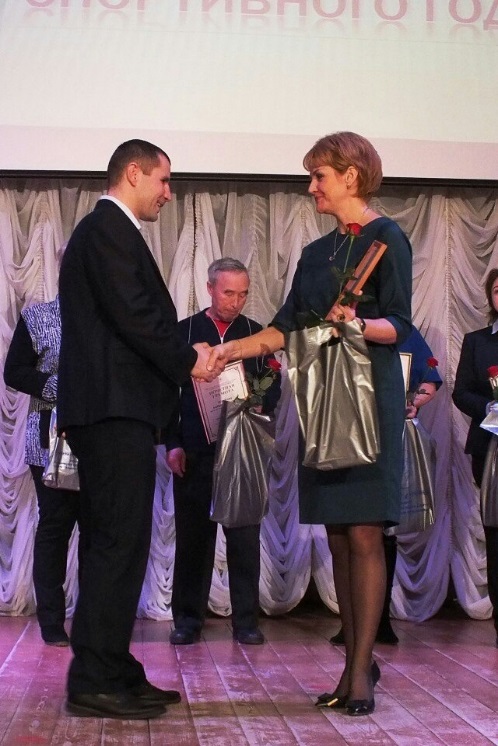 ПолитунМаргарита Вячеславовнанаграждена Благодарностью Комитета по ФК и С Администрации города Иванова за высокую профессиональную подготовку юных спортсменов по художественной гимнастике.ПолитунМаргарита Вячеславовнанаграждена Благодарностью Комитета по ФК и С Администрации города Иванова за высокую профессиональную подготовку юных спортсменов по художественной гимнастике.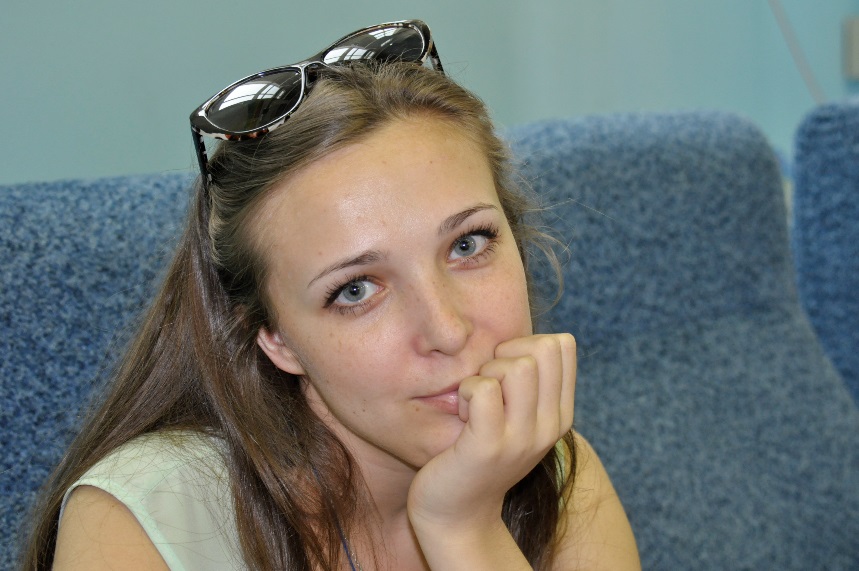 ХаритоноваАлла Александровнанаграждена Почетной грамотой главы Администрации города Иванова за высокую профессиональную подготовку юных спортсменов по художественной гимнастике.ХаритоноваАлла Александровнанаграждена Почетной грамотой главы Администрации города Иванова за высокую профессиональную подготовку юных спортсменов по художественной гимнастике.ХаритоноваАлла Александровнанаграждена Почетной грамотой главы Администрации города Иванова за высокую профессиональную подготовку юных спортсменов по художественной гимнастике.ХаритоноваАлла Александровнанаграждена Почетной грамотой главы Администрации города Иванова за высокую профессиональную подготовку юных спортсменов по художественной гимнастике.ХаритоноваАлла Александровнанаграждена Почетной грамотой главы Администрации города Иванова за высокую профессиональную подготовку юных спортсменов по художественной гимнастике.ХаритоноваАлла Александровнанаграждена Почетной грамотой главы Администрации города Иванова за высокую профессиональную подготовку юных спортсменов по художественной гимнастике.ХаритоноваАлла Александровнанаграждена Почетной грамотой главы Администрации города Иванова за высокую профессиональную подготовку юных спортсменов по художественной гимнастике.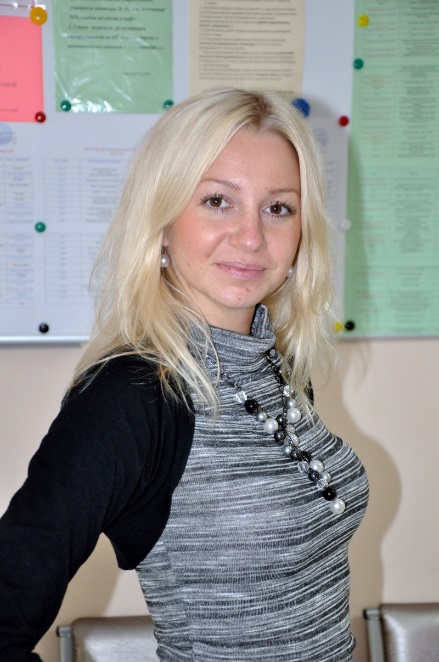 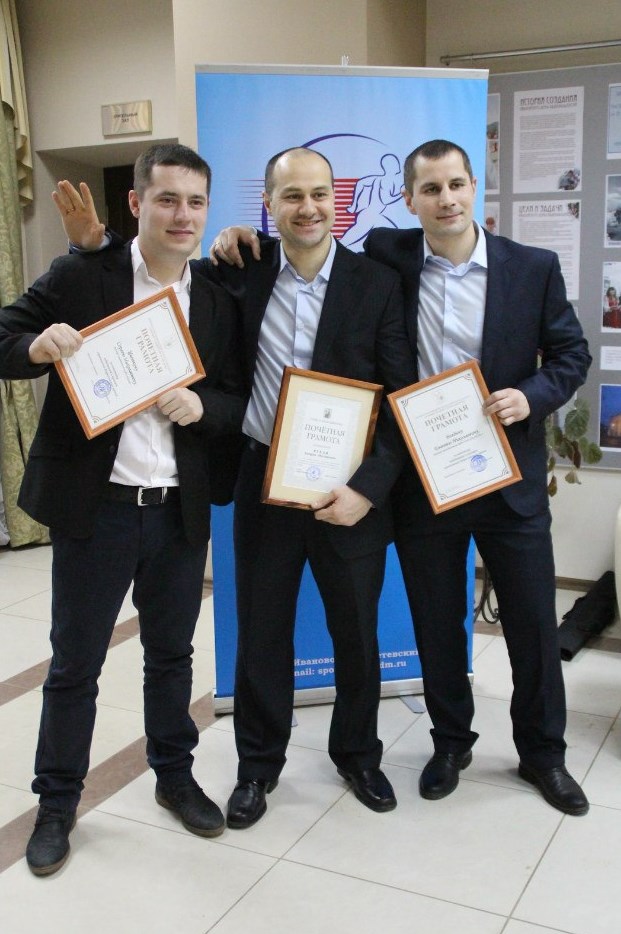 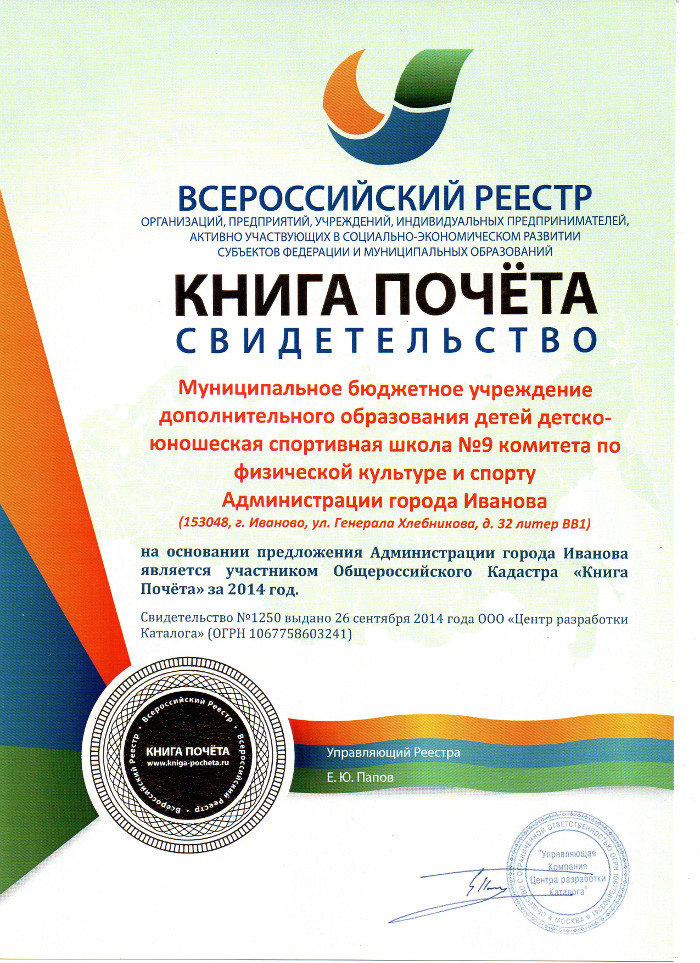 Физическое образование ребенка есть база для всего остального. Без правильно поставленной физкультуры и спорта мы никогда не получим здорового поколения.                                                                                                                                                         Анатолий Васильевич ЛуначарскийФизическое образование ребенка есть база для всего остального. Без правильно поставленной физкультуры и спорта мы никогда не получим здорового поколения.                                                                                                                                                         Анатолий Васильевич ЛуначарскийФизическое образование ребенка есть база для всего остального. Без правильно поставленной физкультуры и спорта мы никогда не получим здорового поколения.                                                                                                                                                         Анатолий Васильевич ЛуначарскийФизическое образование ребенка есть база для всего остального. Без правильно поставленной физкультуры и спорта мы никогда не получим здорового поколения.                                                                                                                                                         Анатолий Васильевич ЛуначарскийФизическое образование ребенка есть база для всего остального. Без правильно поставленной физкультуры и спорта мы никогда не получим здорового поколения.                                                                                                                                                         Анатолий Васильевич ЛуначарскийФизическое образование ребенка есть база для всего остального. Без правильно поставленной физкультуры и спорта мы никогда не получим здорового поколения.                                                                                                                                                         Анатолий Васильевич ЛуначарскийФизическое образование ребенка есть база для всего остального. Без правильно поставленной физкультуры и спорта мы никогда не получим здорового поколения.                                                                                                                                                         Анатолий Васильевич ЛуначарскийФизическое образование ребенка есть база для всего остального. Без правильно поставленной физкультуры и спорта мы никогда не получим здорового поколения.                                                                                                                                                         Анатолий Васильевич ЛуначарскийФизическое образование ребенка есть база для всего остального. Без правильно поставленной физкультуры и спорта мы никогда не получим здорового поколения.                                                                                                                                                         Анатолий Васильевич ЛуначарскийФизическое образование ребенка есть база для всего остального. Без правильно поставленной физкультуры и спорта мы никогда не получим здорового поколения.                                                                                                                                                         Анатолий Васильевич ЛуначарскийФизическое образование ребенка есть база для всего остального. Без правильно поставленной физкультуры и спорта мы никогда не получим здорового поколения.                                                                                                                                                         Анатолий Васильевич ЛуначарскийФизическое образование ребенка есть база для всего остального. Без правильно поставленной физкультуры и спорта мы никогда не получим здорового поколения.                                                                                                                                                         Анатолий Васильевич ЛуначарскийФизическое образование ребенка есть база для всего остального. Без правильно поставленной физкультуры и спорта мы никогда не получим здорового поколения.                                                                                                                                                         Анатолий Васильевич ЛуначарскийФизическое образование ребенка есть база для всего остального. Без правильно поставленной физкультуры и спорта мы никогда не получим здорового поколения.                                                                                                                                                         Анатолий Васильевич ЛуначарскийФизическое образование ребенка есть база для всего остального. Без правильно поставленной физкультуры и спорта мы никогда не получим здорового поколения.                                                                                                                                                         Анатолий Васильевич ЛуначарскийФизическое образование ребенка есть база для всего остального. Без правильно поставленной физкультуры и спорта мы никогда не получим здорового поколения.                                                                                                                                                         Анатолий Васильевич ЛуначарскийФизическое образование ребенка есть база для всего остального. Без правильно поставленной физкультуры и спорта мы никогда не получим здорового поколения.                                                                                                                                                         Анатолий Васильевич ЛуначарскийФизическое образование ребенка есть база для всего остального. Без правильно поставленной физкультуры и спорта мы никогда не получим здорового поколения.                                                                                                                                                         Анатолий Васильевич Луначарский